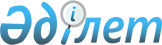 О бюджетах города, сельских округов на 2020-2022 годыРешение Толебийского районного маслихата Туркестанской области от 31 декабря 2019 года № 49/271-VI. Зарегистрировано Департаментом юстиции Туркестанской области 16 января 2020 года № 5374
      В соответствии с пунктом 2 статьи 9-1, пунктом 2 статьи 75 Бюджетного кодекса Республики Казахстан от 4 декабря 2008 года, подпунктом 1) пункта 1 статьи 6 Закона Республики Казахстан от 23 января 2001 года "О местном государственном управлении и самоуправлении в Республике Казахстан" и решением Толебийского районного маслихата от 26 декабря 2019 года № 48/266-VI "О районном бюджете на 2020-2022 годы", зарегистрированного в Реестре государственной регистрации нормативных правовых актов за № 5361, Толебийский районный маслихат РЕШИЛ:
      1. Утвердить бюджет города Ленгера на 2020-2022 годы согласно приложениям 1, 2 и 3 соответственно, в том числе на 2020 год в следующих объемах:
      1) доходы – 809 361 тысяч тенге:
      налоговые поступления – 75 489 тысяч тенге;
      неналоговые поступления – 0;
      поступления от продажи основного капитала – 0;
      поступления трансфертов – 733 872 тысяч тенге;
      2) затраты – 817 934 тысяч тенге;
      3) чистое бюджетное кредитование – 0:
      бюджетные кредиты – 0;
      погашение бюджетных кредитов – 0;
      4) сальдо по операциям с финансовыми активами – 0:
      приобретение финансовых активов – 0;
      поступление от продажи финансовых активов государства – 0;
      5) дефицит бюджета (профицит) – - 8 573 тысяч тенге;
      6) финансирование дефицита бюджета (использование профицита) – 8 573 тысяч тенге:
      поступления займов – 0;
      погашение займов – 0;
      используемые остатки бюджетных средств – 8 573 тысяч тенге.
      Сноска. Пункт 1 - в редакции решения Толебийского районного маслихата Туркестанской области от 26.11.2020 № 57/317-VI (вводится в действие с 01.01.2020).


      2. Утвердить бюджет Аккумского сельского округа на 2020-2022 годы согласно приложениям 4, 5 и 6 соответственно, в том числе на 2020 год в следующих объемах:
      1) доходы – 113 516 тысяч тенге:
      налоговым поступлениям – 5 420 тысяч тенге;
      неналоговым поступлениям – 0;
      поступлениям от продажи основного капитала – 0;
      поступлениям трансфертов – 108 096 тысяч тенге;
      2) затраты – 113 880 тысяч тенге;
      3) чистое бюджетное кредитование – 0:
      бюджетные кредиты – 0;
      погашение бюджетных кредитов – 0;
      4) сальдо по операциям с финансовыми активами – 0:
      приобретение финансовых активов – 0;
      поступление от продажи финансовых активов государства – 0;
      5) дефицит бюджета (профицит) – - 364 тысяч тенге;
      6) финансирование дефицита бюджета (использование профицита) – 364 тысяч тенге:
      поступление займов – 0;
      погашение займов – 0;
      используемые остатки бюджетных средств – 364 тысяч тенге.
      Сноска. Пункт 2 - в редакции решения Толебийского районного маслихата Туркестанской области от 27.03.2020 № 51/282-VI (вводится в действие с 01.01.2020).


      3. Утвердить бюджет Алатауского сельского округа на 2020-2022 годы согласно приложениям 7, 8 и 9 соответственно, в том числе на 2020 год в следующих объемах:
      1) доходы – 194 671 тысяч тенге:
      налоговые поступлениям – 8 372 тысяч тенге;
      неналоговые поступлениям – 0;
      поступлениям от продажи основного капитала – 0;
      поступлениям трансфертов – 186 299 тысяч тенге;
      2) затраты – 194 671 тысяч тенге;
      3) чистое бюджетное кредитование – 0:
      бюджетные кредиты – 0;
      погашение бюджетных кредитов – 0;
      4) сальдо по операциям с финансовыми активами – 0:
      приобретение финансовых активов – 0;
      поступление от продажи финансовых активов государства – 0;
      5) дефицит бюджета (профицит) – 0;
      6) финансирование дефицита бюджета (использование профицита) – 0:
      поступление займов – 0;
      погашение займов – 0;
      используемые остатки бюджетных средств – 0.
      4. Утвердить бюджет Первомаевского сельского округа на 2020-2022 годы согласно приложениям 10, 11 и 12 соответственно, в том числе на 2020 год в следующих объемах:
      1) доходы – 373 051 тысяч тенге:
      налоговые поступления – 11 170 тысяч тенге;
      неналоговые поступления – 0;
      поступлениям от продажи основного капитала – 0;
      поступлениям трансфертов – 361 881 тысяч тенге;
      2) затраты – 373 051 тысяч тенге;
      3) чистое бюджетное кредитование – 0:
      бюджетные кредиты – 0;
      погашение бюджетных кредитов – 0;
      4) сальдо по операциям с финансовыми активами – 0:
      приобретение финансовых активов – 0;
      поступление от продажи финансовых активов государства – 0;
      5) дефицит бюджета (профицит) – 0;
      6) финансирование дефицита бюджета (использование профицита) – 0:
      поступление займов – 0;
      погашение займов – 0;
      используемые остатки бюджетных средств – 0.
      5. Утвердить бюджет Верхне Аксуского сельского округа на 2020-2022 годы согласно приложениям 13, 14 и 15 соответственно, в том числе на 2020 год в следующих объемах:
      1) доходы – 80 214 тысяч тенге:
      налоговые поступлениям – 4 005 тысяч тенге;
      неналоговые поступлениям – 0;
      поступлениям от продажи основного капитала – 0;
      поступлениям трансфертов – 76209 тысяч тенге;
      2) затраты – 80 214 тысяч тенге;
      3) чистое бюджетное кредитование – 0:
      бюджетные кредиты – 0;
      погашение бюджетных кредитов – 0;
      4) сальдо по операциям с финансовыми активами – 0:
      приобретение финансовых активов – 0;
      поступление от продажи финансовых активов государства – 0;
      5) дефицит бюджета (профицит) – 0;
      6) финансирование дефицита бюджета (использование профицита) – 0:
      поступление займов – 0;
      погашение займов – 0;
      используемые остатки бюджетных средств – 0.
      6. Утвердить бюджет Зертасского сельского округа на 2020-2022 годы согласно приложениям 16, 17 и 18 соответственно, в том числе на 2020 год в следующих объемах:
      1) доходы – 133 639 тысяч тенге:
      налоговые поступления – 4 277 тысяч тенге;
      неналоговые поступления – 0;
      поступлениям от продажи основного капитала – 0;
      поступлениям трансфертов – 129 362 тысяч тенге;
      2) затраты – 133 639 тысяч тенге;
      3) чистое бюджетное кредитование – 0:
      бюджетные кредиты – 0;
      погашение бюджетных кредитов – 0;
      4) сальдо по операциям с финансовыми активами – 0:
      приобретение финансовых активов – 0;
      поступление от продажи финансовых активов государства – 0;
      5) дефицит бюджета (профицит) – 0;
      6) финансирование дефицита бюджета (использование профицита) – 0:
      поступление займов – 0;
      погашение займов – 0;
      используемые остатки бюджетных средств – 0.
      7. Утвердить бюджет Кемекалганского сельского округа на 2020-2022 годы согласно приложениям 19, 20 и 21 соответственно, в том числе на 2020 год в следующих объемах:
      1) доходы – 89 362 тысяч тенге:
      налоговые поступлениям – 4 048 тысяч тенге;
      неналоговые поступлениям – 0;
      поступлениям от продажи основного капитала – 0;
      поступлениям трансфертов – 85 314 тысяч тенге;
      2) затраты – 89 362 тысяч тенге;
      3) чистое бюджетное кредитование – 0:
      бюджетные кредиты – 0;
      погашение бюджетных кредитов – 0;
      4) сальдо по операциям с финансовыми активами – 0:
      приобретение финансовых активов – 0;
      поступление от продажи финансовых активов государства – 0;
      5) дефицит бюджета (профицит) – 0;
      6) финансирование дефицита бюджета (использование профицита) – 0:
      поступление займов – 0;
      погашение займов – 0;
      используемые остатки бюджетных средств – 0.
      8. Утвердить бюджет Коксаекского сельского округа на 2020-2022 годы согласно приложениям 22, 23 и 24 соответственно, в том числе на 2020 год в следующих объемах:
      1) доходы – 256 197 тысяч тенге:
      налоговые поступления – 8 775 тысяч тенге;
      неналоговые поступления – 0;
      поступлениям от продажи основного капитала – 0;
      поступлениям трансфертов – 247 422 тысяч тенге;
      2) затраты – 256 197 тысяч тенге;
      3) чистое бюджетное кредитование – 0:
      бюджетные кредиты – 0;
      погашение бюджетных кредитов – 0;
      4) сальдо по операциям с финансовыми активами – 0:
      приобретение финансовых активов – 0;
      поступление от продажи финансовых активов государства – 0;
      5) дефицит бюджета (профицит) – 0;
      6) финансирование дефицита бюджета (использование профицита) – 0:
      поступление займов – 0;
      погашение займов – 0;
      используемые остатки бюджетных средств – 0.
      9. Утвердить бюджет Киелитасского сельского округа на 2020-2022 годы согласно приложениям 25, 26 и 27 соответственно, в том числе на 2020 год в следующих объемах:
      1) доходы – 216 445 тысяч тенге:
      налоговые поступлениям – 10 900 тысяч тенге;
      неналоговые поступлениям – 0;
      поступлениям от продажи основного капитала – 0;
      поступлениям трансфертов – 205 545 тысяч тенге;
      2) затраты – 216 445 тысяч тенге;
      3) чистое бюджетное кредитование – 0:
      бюджетные кредиты – 0;
      погашение бюджетных кредитов – 0;
      4) сальдо по операциям с финансовыми активами – 0:
      приобретение финансовых активов – 0;
      поступление от продажи финансовых активов государства – 0;
      5) дефицит бюджета (профицит) – 0;
      6) финансирование дефицита бюджета (использование профицита) – 0:
      поступление займов – 0;
      погашение займов – 0;
      используемые остатки бюджетных средств – 0.
      10. Утвердить бюджет Каратюбинского сельского округа на 2020-2022 годы согласно приложениям 28, 29 и 30 соответственно, в том числе на 2020 год в следующих объемах:
      1) доходы – 65 289 тысяч тенге:
      налоговые поступления – 4 150 тысяч тенге;
      неналоговые поступления – 0;
      поступлениям от продажи основного капитала – 0;
      поступлениям трансфертов – 61 139 тысяч тенге;
      2) затраты – 65 289 тысяч тенге;
      3) чистое бюджетное кредитование – 0:
      бюджетные кредиты – 0;
      погашение бюджетных кредитов – 0;
      4) сальдо по операциям с финансовыми активами – 0:
      приобретение финансовых активов – 0;
      поступление от продажи финансовых активов государства – 0;
      5) дефицит бюджета (профицит) – 0;
      6) финансирование дефицита бюджета (использование профицита) – 0:
      поступление займов – 0;
      погашение займов – 0;
      используемые остатки бюджетных средств – 0.
      11. Утвердить бюджет Каскасуского сельского округа на 2020-2022 годы согласно приложениям 31, 32 и 33 соответственно, в том числе на 2020 год в следующих объемах:
      1) доходы – 76 713 тысяч тенге:
      налоговые поступления – 2 683 тысяч тенге;
      неналоговые поступления – 0;
      поступлениям от продажи основного капитала – 0;
      поступлениям трансфертов – 74 030 тысяч тенге;
      2) затраты – 76 713 тысяч тенге;
      3) чистое бюджетное кредитование – 0:
      бюджетные кредиты – 0;
      погашение бюджетных кредитов – 0;
      4) сальдо по операциям с финансовыми активами – 0:
      приобретение финансовых активов – 0;
      поступление от продажи финансовых активов государства – 0;
      5) дефицит бюджета (профицит) – 0;
      6) финансирование дефицита бюджета (использование профицита) – 0:
      поступление займов – 0;
      погашение займов – 0;
      используемые остатки бюджетных средств – 0.
      12. Утвердить бюджет Когалинского сельского округа на 2020-2022 годы согласно приложениям 34, 35 и 36 соответственно, в том числе на 2020 год в следующих объемах:
      1) доходы – 71 876 тысяч тенге:
      налоговые поступления – 2 630 тысяч тенге;
      неналоговые поступления – 0;
      поступлениям от продажи основного капитала – 0;
      поступлениям трансфертов – 69 246 тысяч тенге;
      2) затраты – 71 876 тысяч тенге;
      3) чистое бюджетное кредитование – 0:
      бюджетные кредиты – 0;
      погашение бюджетных кредитов – 0;
      4) сальдо по операциям с финансовыми активами – 0:
      приобретение финансовых активов – 0;
      поступление от продажи финансовых активов государства – 0;
      5) дефицит бюджета (профицит) – 0;
      6) финансирование дефицита бюджета (использование профицита) – 0:
      поступление займов – 0;
      погашение займов – 0;
      используемые остатки бюджетных средств – 0.
      13. Утвердить бюджет Тасарыкского сельского округа на 2020-2022 годы согласно приложениям 37, 38 и 39 соответственно, в том числе на 2020 год в следующих объемах:
      1) доходы – 110 529 тысяч тенге:
      налоговые поступления – 2 938 тысяч тенге;
      неналоговые поступлениям – 0;
      поступлениям от продажи основного капитала – 0;
      поступлениям трансфертов – 107 591 тысяч тенге;
      2) затраты – 110 529 тысяч тенге;
      3) чистое бюджетное кредитование – 0:
      бюджетные кредиты – 0;
      погашение бюджетных кредитов – 0;
      4) сальдо по операциям с финансовыми активами – 0:
      приобретение финансовых активов – 0;
      поступление от продажи финансовых активов государства – 0;
      5) дефицит бюджета (профицит) – 0;
      6) финансирование дефицита бюджета (использование профицита) – 0:
      поступление займов – 0;
      погашение займов – 0;
      используемые остатки бюджетных средств – 0.
      14. Установить на 2020 год согласно пункта 9 статьи 139 Трудового кодекса Республики Казахстан от 23 ноября 2015 года, повышенные на двадцать пять процентов должностные оклады и тарифные ставки специалистам в области социального обеспечения, образования, культуры, спорта и ветеринарии являющимся гражданскими служащими и работающим в сельской местности организациях, финансируемых из районного бюджета, по сравнению с окладами и ставками гражданских служащих, занимающихся этими видами деятельности в городских условиях.
      15. Государственному учреждению "Аппарат Толебийского районного маслихата" в установленном законодательством Республики Казахстан порядке обеспечить:
      1) государственную регистрацию настоящего решения в Республиканском государственном учреждении "Департамент юстиции Туркестанской области Министерства юстиции Республики Казахстан";
      2) размещение настоящего решения на интернет-ресурсе Толебийского районного маслихата после его официального опубликования. 
      16. Настоящее решение вводится в действие с 1 января 2019 года. Бюджет города Ленгер на 2020 год
      Сноска. Приложение 1 - в редакции решения Толебийского районного маслихата Туркестанской области от 26.11.2020 № 57/317-VI (вводится в действие с 01.01.2020). Бюджет города Ленгер на 2021 год Бюджет города Ленгер на 2022 год Бюджет Аккумского сельского округа на 2020 год
      Сноска. Приложение 4 - в редакции решения Толебийского районного маслихата Туркестанской области от 26.11.2020 № 57/317-VI (вводится в действие с 01.01.2020). Бюджет Аккумского сельского округа на 2021 год Бюджет Аккумского сельского округа на 2022 год Бюджет Алатауского сельского округа на 2020 год
      Сноска. Приложение 7 - в редакции решения Толебийского районного маслихата Туркестанской области от 26.11.2020 № 57/317-VI (вводится в действие с 01.01.2020). Бюджет Алатауского сельского округа на 2021 год Бюджет Алатауского сельского округа на 2022 год Бюджет Первомаевского сельского округа на 2020 год
      Сноска. Приложение 10 - в редакции решения Толебийского районного маслихата Туркестанской области от 26.11.2020 № 57/317-VI (вводится в действие с 01.01.2020). Бюджет Первомаевского сельского округа на 2021 год Бюджет Первомаевского сельского округа на 2022 год Бюджет Верхне-Аксуского сельского округа на 2020 год
      Сноска. Приложение 13 - в редакции решения Толебийского районного маслихата Туркестанской области от 26.11.2020 № 57/317-VI (вводится в действие с 01.01.2020). Бюджет Верхне-Аксуского сельского округа на 2021 год Бюджет Верхне-Аксуского сельского округа на 2022 год Бюджет Зертасского сельского округа на 2020 год
      Сноска. Приложение 16 - в редакции решения Толебийского районного маслихата Туркестанской области от 26.11.2020 № 57/317-VI (вводится в действие с 01.01.2020). Бюджет Зертасского сельского округа на 2021 год Бюджет Зертасского сельского округа на 2022 год Бюджет Кемекалганского сельского округа на 2020 год
      Сноска. Приложение 19 - в редакции решения Толебийского районного маслихата Туркестанской области от 26.11.2020 № 57/317-VI (вводится в действие с 01.01.2020). Бюджет Кемекалганского сельского округа на 2021 год Бюджет Кемекалганского сельского округа на 2022 год Бюджет Коксайекского сельского округа на 2020 год
      Сноска. Приложение 22 - в редакции решения Толебийского районного маслихата Туркестанской области от 26.11.2020 № 57/317-VI (вводится в действие с 01.01.2020). Бюджет Коксайекского сельского округа на 2021 год Бюджет Коксайекского сельского округа на 2022 год Бюджет Киелитасского сельского округа на 2020 год
      Сноска. Приложение 25 - в редакции решения Толебийского районного маслихата Туркестанской области от 26.11.2020 № 57/317-VI (вводится в действие с 01.01.2020). Бюджет Киелитасского сельского округа на 2021 год Бюджет Киелитасского сельского округа на 2022 год Бюджет Каратюбинского сельского округа на 2020 год
      Сноска. Приложение 28 - в редакции решения Толебийского районного маслихата Туркестанской области от 26.11.2020 № 57/317-VI (вводится в действие с 01.01.2020). Бюджет Каратюбинского сельского округа на 2021 год Бюджет Каратюбинского сельского округа на 2022 год Бюджет Каскасуского сельского округа на 2020 год
      Сноска. Приложение 31 - в редакции решения Толебийского районного маслихата Туркестанской области от 26.11.2020 № 57/317-VI (вводится в действие с 01.01.2020). Бюджет Каскасуского сельского округа на 2021 год Бюджет Каскасуского сельского округа на 2022 год Бюджет Когалинского сельского округа на 2020 год
      Сноска. Приложение 34 - в редакции решения Толебийского районного маслихата Туркестанской области от 26.11.2020 № 57/317-VI (вводится в действие с 01.01.2020). Бюджет Когалинского сельского округа на 2021 год Бюджет Когалинского сельского округа на 2022 год Бюджет Тасарыкского сельского округа на 2020 год
      Сноска. Приложение 37 - в редакции решения Толебийского районного маслихата Туркестанской области от 26.11.2020 № 57/317-VI (вводится в действие с 01.01.2020). Бюджет Тасарыкского сельского округа на 2021 год Бюджет Тасарыкского сельского округа на 2022 год
					© 2012. РГП на ПХВ «Институт законодательства и правовой информации Республики Казахстан» Министерства юстиции Республики Казахстан
				
      Председатель сессии маслихата

Ж. Нышанов

      Секретарь маслихата

Н. Койбагаров
Приложение 1 к решению
Толебийского районного
маслихата от 31 декабря
2019 года № 49/271-VI
Категория
Категория
Категория
Наименование
Сумма, тысяч тенге
Класс
Класс
Сумма, тысяч тенге
Подкласс
Подкласс
Сумма, тысяч тенге
1. Доходы
809 361
1
Налоговые поступления
75 489
01
Подоходный налог
19 482
2
2
Индивидуальный подоходный налог
19 482
04
Налоги на собственность
56 007
1
1
Налоги на имущество
1 507
3
3
Земельный налог
14 800
4
4
Налог на транспортные средства
39 700
2
Неналоговые поступления
0
3
Поступления от продажи основного капитала
0
4
Поступления трансфертов 
733 872
02
Трансферты из вышестоящих органов государственного управления
733 872
3
3
Трансферты из районного (города областного значения) бюджета
733 872
Функциональная группа Наименование
Функциональная группа Наименование
Функциональная группа Наименование
Функциональная группа Наименование
Функциональная группа Наименование
Сумма, тысяч тенге
Функциональная подгруппа
Функциональная подгруппа
Функциональная подгруппа
Функциональная подгруппа
Сумма, тысяч тенге
Администратор бюджетных программ
Администратор бюджетных программ
Администратор бюджетных программ
Сумма, тысяч тенге
Программа
Программа
Сумма, тысяч тенге
2. Затраты
817 934
01
Государственные услуги общего характера
83 538
1
Представительные, исполнительные и другие органы, выполняющие общие функции государственного управления
83 538
124
Аппарат акима города районного значения, села, поселка, сельского округа
83 538
001
Услуги по обеспечению деятельности акима города районного значения, села, поселка, сельского округа
83 288
022
Капитальные расходы государственного органа
250
04
Образование
430 942
1
Дошкольное воспитание и обучение
425 707
124
Аппарат акима города районного значения, села, поселка, сельского округа
425 707
004
Дошкольное воспитание и обучение и организация медицинского обслуживания в организациях дошкольного воспитания и обучения
68 703 
041
Реализация государственного образовательного заказа в дошкольных организациях образования
357 004
2
Начальное, основное среднее и общее среднее образование 
5 235
124
Аппарат акима города районного значения, села, поселка, сельского округа
5 235
005
Организация бесплатного подвоза учащихся до ближайшей школы и обратно в сельской местности
5 235
07
Жилищно-коммунальное хозяйство
303 454
3
Благоустройство населенных пунктов
303 454
124
Аппарат акима города районного значения, села, поселка, сельского округа
303 454
009
Обеспечение санитарии населенных пунктов
32 208
011
Благоустройство и озеленение населенных пунктов
271 246
3. Чистое бюджетное кредитование
0
Функциональная группа Наименование
Функциональная группа Наименование
Функциональная группа Наименование
Функциональная группа Наименование
Функциональная группа Наименование
Сумма, тысяч тенге
Функциональная подгруппа
Функциональная подгруппа
Функциональная подгруппа
Функциональная подгруппа
Сумма, тысяч тенге
Администратор бюджетных программ
Администратор бюджетных программ
Администратор бюджетных программ
Сумма, тысяч тенге
Программа
Программа
Сумма, тысяч тенге
Бюджетные кредиты
0
Категория
Категория
Категория
Категория
Наименование
Сумма, тысяч тенге
Класс
Класс
Класс
Класс
Сумма, тысяч тенге
Подкласс
Подкласс
Подкласс
Сумма, тысяч тенге
Погашение бюджетных кредитов
0
4. Сальдо по операциям с финансовыми активами
0
Категория
Категория
Категория
Наименование
Сумма, тысяч тенге
Класс
Класс
Сумма, тысяч тенге
Подкласс
Подкласс
Сумма, тысяч тенге
Приобретение финансовых активов
0
Поступление от продажи финансовых активов государства
0
5. Дефицит бюджета (профицит)
-8 573
6. Финансирование дефицита бюджета (использование профицита)
8 573
Поступления займов
0
Функциональная группа Наименование
Функциональная группа Наименование
Функциональная группа Наименование
Функциональная группа Наименование
Функциональная группа Наименование
Сумма, тысяч тенге
Функциональная подгруппа
Функциональная подгруппа
Функциональная подгруппа
Функциональная подгруппа
Сумма, тысяч тенге
Администратор бюджетных программ
Администратор бюджетных программ
Администратор бюджетных программ
Сумма, тысяч тенге
Программа
Программа
Сумма, тысяч тенге
Погашение займов
0
Категория
Категория
Категория
Наименование
Сумма, тысяч тенге
Класс
Класс
Сумма, тысяч тенге
Подкласс
Подкласс
Сумма, тысяч тенге
Используемые остатки бюджетных средств
8 573
8
Используемые остатки бюджетных средств
8 573
01
Остатки бюджетных средств
8 573
1
Свободные остатки бюджетных средств
8 573
01
Свободные остатки бюджетных средств
8 573Приложение 2 к решению
Толебийского районного
маслихата от 31 декабря
2019 года № 49/271-VI
Категория
Категория
Категория
Наименование
Сумма, тысяч тенге
Класс
Класс
Сумма, тысяч тенге
Подкласс
Подкласс
Сумма, тысяч тенге
1. Доходы
919 939
1
Налоговые поступления
74 500
04
Hалоги на собственность
74 500
1
1
Hалоги на имущество
1 700
3
3
Земельный налог
15 100
4
4
Hалог на транспортные средства
57 700
2
Неналоговые поступления
0
3
Поступления от продажи основного капитала
0
4
Поступления трансфертов 
845 439
02
Трансферты из вышестоящих органов государственного управления
845 439
3
3
Трансферты из районного (города областного значения) бюджета
845 439
Функциональная группа Наименование
Функциональная группа Наименование
Функциональная группа Наименование
Функциональная группа Наименование
Функциональная группа Наименование
Сумма, тысяч тенге
Функциональная подгруппа
Функциональная подгруппа
Функциональная подгруппа
Функциональная подгруппа
Сумма, тысяч тенге
Администратор бюджетных программ
Администратор бюджетных программ
Администратор бюджетных программ
Сумма, тысяч тенге
Программа
Программа
Сумма, тысяч тенге
2. Затраты
919 939
01
Государственные услуги общего характера
58 813
1
Представительные, исполнительные и другие органы, выполняющие общие функции государственного управления
58 813
124
Аппарат акима города районного значения, села, поселка, сельского округа
58 813
001
Услуги по обеспечению деятельности акима города районного значения, села, поселка, сельского округа
58 563
022
Капитальные расходы государственного органа
250
04
Образование
566 066
1
Дошкольное воспитание и обучение
550 358
124
Аппарат акима города районного значения, села, поселка, сельского округа
550 358
041
Реализация государственного образовательного заказа в дошкольных организациях образования
550 358
2
Начальное, основное среднее и общее среднее образование
15 708
124
Аппарат акима города районного значения, села, поселка, сельского округа
15 708
005
Организация бесплатного подвоза учащихся до ближайшей школы и обратно в сельской местности
15 708
07
Жилищно-коммунальное хозяйство
295 060
3
Благоустройство населенных пунктов
295 060
124
Аппарат акима города районного значения, села, поселка, сельского округа
295 060
009
Обеспечение санитарии населенных пунктов
27 634
011
Благоустройство и озеленение населенных пунктов
267 426
3. Чистое бюджетное кредитование
0
Функциональная группа Наименование
Функциональная группа Наименование
Функциональная группа Наименование
Функциональная группа Наименование
Функциональная группа Наименование
Сумма, тысяч тенге
Функциональная подгруппа
Функциональная подгруппа
Функциональная подгруппа
Функциональная подгруппа
Сумма, тысяч тенге
Администратор бюджетных программ
Администратор бюджетных программ
Администратор бюджетных программ
Сумма, тысяч тенге
Программа
Программа
Сумма, тысяч тенге
Бюджетные кредиты
0
Категория
Категория
Категория
Категория
Наименование
Сумма, тысяч тенге
Класс
Класс
Класс
Класс
Сумма, тысяч тенге
Подкласс
Подкласс
Подкласс
Сумма, тысяч тенге
Погашение бюджетных кредитов
0
4. Сальдо по операциям с финансовыми активами
0
Категория
Категория
Категория
Наименование
Сумма, тысяч тенге
Класс
Класс
Сумма, тысяч тенге
Подкласс
Подкласс
Сумма, тысяч тенге
Приобретение финансовых активов
0
Поступление от продажи финансовых активов государства
0
5. Дефицит бюджета (профицит)
0
6. Финансирование дефицита бюджета (использование профицита)
0
Категория
Категория
Категория
Наименование
Сумма, тысяч тенге
Класс
Класс
Сумма, тысяч тенге
Подкласс
Подкласс
Сумма, тысяч тенге
Поступление займов
0
Функциональная группа Наименование
Функциональная группа Наименование
Функциональная группа Наименование
Функциональная группа Наименование
Функциональная группа Наименование
Сумма, тысяч тенге
Функциональная подгруппа
Функциональная подгруппа
Функциональная подгруппа
Функциональная подгруппа
Сумма, тысяч тенге
Администратор бюджетных программ
Администратор бюджетных программ
Администратор бюджетных программ
Сумма, тысяч тенге
Программа
Программа
Сумма, тысяч тенге
Погашение займов
0
Категория
Категория
Категория
Наименование
Сумма, тысяч тенге
Класс
Класс
Сумма, тысяч тенге
Подкласс
Подкласс
Сумма, тысяч тенге
Используемые остатки бюджетных средств
0Приложение 3 к решению
Толебийского районного
маслихата от 31 декабря
2019 года № 49/271-VI
Категория
Категория
Категория
Наименование
Сумма, тысяч тенге
Класс
Класс
Сумма, тысяч тенге
Подкласс
Подкласс
Сумма, тысяч тенге
1. Доходы
921 764
1
Налоговые поступления
76 325
04
Hалоги на собственность
76 325
1
1
Hалоги на имущество
2 000
3
3
Земельный налог
15 110
4
4
Hалог на транспортные средства
59 215
2
Неналоговые поступления
0
3
Поступления от продажи основного капитала
0
4
Поступления трансфертов 
845 439
02
Трансферты из вышестоящих органов государственного управления
845 439
3
3
Трансферты из районного (города областного значения) бюджета
845 439
Функциональная группа Наименование
Функциональная группа Наименование
Функциональная группа Наименование
Функциональная группа Наименование
Функциональная группа Наименование
Сумма, тысяч тенге
Функциональная подгруппа
Функциональная подгруппа
Функциональная подгруппа
Функциональная подгруппа
Сумма, тысяч тенге
Администратор бюджетных программ
Администратор бюджетных программ
Администратор бюджетных программ
Сумма, тысяч тенге
Программа
Программа
Сумма, тысяч тенге
2. Затраты
921 764
01
Государственные услуги общего характера
58 813
1
Представительные, исполнительные и другие органы, выполняющие общие функции государственного управления
58 813
124
Аппарат акима города районного значения, села, поселка, сельского округа
58 813
001
Услуги по обеспечению деятельности акима города районного значения, села, поселка, сельского округа
58 563
022
Капитальные расходы государственного органа
250
04
Образование
566 066
1
Дошкольное воспитание и обучение
550 358
124
Аппарат акима города районного значения, села, поселка, сельского округа
550 358
041
Реализация государственного образовательного заказа в дошкольных организациях образования
550 358
2
Начальное, основное среднее и общее среднее образование
15 708
124
Аппарат акима города районного значения, села, поселка, сельского округа
15 708
005
Организация бесплатного подвоза учащихся до ближайшей школы и обратно в сельской местности
15 708
07
Жилищно-коммунальное хозяйство
296 885
3
Благоустройство населенных пунктов
296 885
124
Аппарат акима города районного значения, села, поселка, сельского округа
296 885
009
Обеспечение санитарии населенных пунктов
27 634
011
Благоустройство и озеленение населенных пунктов
269 251
3. Чистое бюджетное кредитование
0
Функциональная группа Наименование
Функциональная группа Наименование
Функциональная группа Наименование
Функциональная группа Наименование
Функциональная группа Наименование
Сумма, тысяч тенге
Функциональная подгруппа
Функциональная подгруппа
Функциональная подгруппа
Функциональная подгруппа
Сумма, тысяч тенге
Администратор бюджетных программ
Администратор бюджетных программ
Администратор бюджетных программ
Сумма, тысяч тенге
Программа
Программа
Сумма, тысяч тенге
Бюджетные кредиты
0
Категория
Категория
Категория
Категория
Наименование
Сумма, тысяч тенге
Класс
Класс
Класс
Класс
Сумма, тысяч тенге
Подкласс
Подкласс
Подкласс
Сумма, тысяч тенге
Погашение бюджетных кредитов
0
4. Сальдо по операциям с финансовыми активами
0
Категория
Категория
Категория
Наименование
Сумма, тысяч тенге
Класс
Класс
Сумма, тысяч тенге
Подкласс
Подкласс
Сумма, тысяч тенге
Приобретение финансовых активов
0
Поступление от продажи финансовых активов государства
0
5. Дефицит бюджета (профицит)
0
6. Финансирование дефицита бюджета (использование профицита)
0
Категория
Категория
Категория
Наименование
Сумма, тысяч тенге
Класс
Класс
Сумма, тысяч тенге
Подкласс
Подкласс
Сумма, тысяч тенге
Поступление займов
0
Функциональная группа Наименование
Функциональная группа Наименование
Функциональная группа Наименование
Функциональная группа Наименование
Функциональная группа Наименование
Сумма, тысяч тенге
Функциональная подгруппа
Функциональная подгруппа
Функциональная подгруппа
Функциональная подгруппа
Сумма, тысяч тенге
Администратор бюджетных программ
Администратор бюджетных программ
Администратор бюджетных программ
Сумма, тысяч тенге
Программа
Программа
Сумма, тысяч тенге
Погашение займов
0
Категория
Категория
Категория
Наименование
Сумма, тысяч тенге
Класс
Класс
Сумма, тысяч тенге
Подкласс
Подкласс
Сумма, тысяч тенге
Используемые остатки бюджетных средств
0Приложение 4 к решению
Толебийского районного
маслихата от 31 декабря
2019 года № 49/271-VI
Категория
Категория
Категория
Наименование
Сумма, тысяч тенге
Класс
Класс
Сумма, тысяч тенге
Подкласс
Подкласс
Сумма, тысяч тенге
1. Доходы
92 702
1
Налоговые поступления
5 420
01
Подоходный налог
1 331
2
2
Индивидуальный подоходный налог
1 331
04
Налоги на собственность
4 089
1
1
Налоги на имущество
80
3
3
Земельный налог
600
4
4
Налог на транспортные средства
3 409
2
Неналоговые поступления
0
3
Поступления от продажи основного капитала
0
4
Поступления трансфертов 
87 282
02
Трансферты из вышестоящих органов государственного управления
87 282
3
3
Трансферты из районного (города областного значения) бюджета
87 282
Функциональная группа Наименование
Функциональная группа Наименование
Функциональная группа Наименование
Функциональная группа Наименование
Функциональная группа Наименование
Сумма, тысяч тенге
Функциональная подгруппа
Функциональная подгруппа
Функциональная подгруппа
Функциональная подгруппа
Сумма, тысяч тенге
Администратор бюджетных программ
Администратор бюджетных программ
Администратор бюджетных программ
Сумма, тысяч тенге
Программа
Программа
Сумма, тысяч тенге
2. Затраты
93 066
01
Государственные услуги общего характера
24 847
1
Представительные, исполнительные и другие органы, выполняющие общие функции государственного управления
24 847
124
Аппарат акима города районного значения, села, поселка, сельского округа
24 847
001
Услуги по обеспечению деятельности акима города районного значения, села, поселка, сельского округа
24 597
022
Капитальные расходы государственного органа
250
04
Образование
62 435
1
Дошкольное воспитание и обучение
62 435
124
Аппарат акима города районного значения, села, поселка, сельского округа
62 435
041
Реализация государственного образовательного заказа в дошкольных организациях образования
62 435
07
Жилищно-коммунальное хозяйство
5 784
3
Благоустройство населенных пунктов
5 784
124
Аппарат акима города районного значения, села, поселка, сельского округа
5 784
009
Обеспечение санитарии населенных пунктов
3 000
011
Благоустройство и озеленение населенных пунктов
2 784
3. Чистое бюджетное кредитование
0
Функциональная группа Наименование
Функциональная группа Наименование
Функциональная группа Наименование
Функциональная группа Наименование
Функциональная группа Наименование
Сумма, тысяч тенге
Функциональная подгруппа
Функциональная подгруппа
Функциональная подгруппа
Функциональная подгруппа
Сумма, тысяч тенге
Администратор бюджетных программ
Администратор бюджетных программ
Администратор бюджетных программ
Сумма, тысяч тенге
Программа
Программа
Сумма, тысяч тенге
Бюджетные кредиты
0
Категория
Категория
Категория
Категория
Наименование
Сумма, тысяч тенге
Класс
Класс
Класс
Класс
Сумма, тысяч тенге
Подкласс
Подкласс
Подкласс
Сумма, тысяч тенге
Погашение бюджетных кредитов
0
4. Сальдо по операциям с финансовыми активами
0
Категория
Категория
Категория
Наименование
Сумма, тысяч тенге
Класс
Класс
Сумма, тысяч тенге
Подкласс
Подкласс
Сумма, тысяч тенге
Приобретение финансовых активов
0
Поступление от продажи финансовых активов государства
0
5. Дефицит бюджета (профицит)
-364
6. Финансирование дефицита бюджета (использование профицита)
364
Поступления займов
0
Функциональная группа Наименование
Функциональная группа Наименование
Функциональная группа Наименование
Функциональная группа Наименование
Функциональная группа Наименование
Сумма, тысяч тенге
Функциональная подгруппа
Функциональная подгруппа
Функциональная подгруппа
Функциональная подгруппа
Сумма, тысяч тенге
Администратор бюджетных программ
Администратор бюджетных программ
Администратор бюджетных программ
Сумма, тысяч тенге
Программа
Программа
Сумма, тысяч тенге
Погашение займов
0
Категория
Категория
Категория
Наименование
Сумма, тысяч тенге
Класс
Класс
Сумма, тысяч тенге
Подкласс
Подкласс
Сумма, тысяч тенге
Используемые остатки бюджетных средств
364
8
Используемые остатки бюджетных средств
364
01
Остатки бюджетных средств
364
1
Свободные остатки бюджетных средств
364
01
Свободные остатки бюджетных средств
364Приложение 5 к решению
Толебийского районного
маслихата от 31 декабря
2019 года № 49/271-VI
Категория
Категория
Категория
Наименование
Сумма, тысяч тенге
Класс
Класс
Сумма, тысяч тенге
Подкласс
Подкласс
Сумма, тысяч тенге
1. Доходы
113 046
1
Налоговые поступления
4 950
04
Hалоги на собственность
4 950
1
1
Hалоги на имущество
80
3
3
Земельный налог
750
4
4
Hалог на транспортные средства
4 120
2
Неналоговые поступления
0
3
Поступления от продажи основного капитала
0
4
Поступления трансфертов 
108 096
02
Трансферты из вышестоящих органов государственного управления
108 096
3
3
Трансферты из районного (города областного значения) бюджета
108 096
Функциональная группа Наименование
Функциональная группа Наименование
Функциональная группа Наименование
Функциональная группа Наименование
Функциональная группа Наименование
Сумма, тысяч тенге
Функциональная подгруппа
Функциональная подгруппа
Функциональная подгруппа
Функциональная подгруппа
Сумма, тысяч тенге
Администратор бюджетных программ
Администратор бюджетных программ
Администратор бюджетных программ
Сумма, тысяч тенге
Программа
Программа
Сумма, тысяч тенге
2. Затраты
113 046
01
Государственные услуги общего характера
24 847
1
Представительные, исполнительные и другие органы, выполняющие общие функции государственного управления
24 847
124
Аппарат акима города районного значения, села, поселка, сельского округа
24 847
001
Услуги по обеспечению деятельности акима города районного значения, села, поселка, сельского округа
24 597
022
Капитальные расходы государственного органа
250
04
Образование
83 249
1
Дошкольное воспитание и обучение
83 249
124
Аппарат акима города районного значения, села, поселка, сельского округа
83 249
041
Реализация государственного образовательного заказа в дошкольных организациях образования
83 249
07
Жилищно-коммунальное хозяйство
4 950
3
Благоустройство населенных пунктов
4 950
124
Аппарат акима города районного значения, села, поселка, сельского округа
4 950
009
Обеспечение санитарии населенных пунктов
2 000
011
Благоустройство и озеленение населенных пунктов
2 950
3. Чистое бюджетное кредитование
0
Функциональная группа Наименование
Функциональная группа Наименование
Функциональная группа Наименование
Функциональная группа Наименование
Функциональная группа Наименование
Сумма, тысяч тенге
Функциональная подгруппа
Функциональная подгруппа
Функциональная подгруппа
Функциональная подгруппа
Сумма, тысяч тенге
Администратор бюджетных программ
Администратор бюджетных программ
Администратор бюджетных программ
Сумма, тысяч тенге
Программа
Программа
Сумма, тысяч тенге
Бюджетные кредиты
0
Категория
Категория
Категория
Категория
Наименование
Сумма, тысяч тенге
Класс
Класс
Класс
Класс
Сумма, тысяч тенге
Подкласс
Подкласс
Подкласс
Сумма, тысяч тенге
Погашение бюджетных кредитов
0
4. Сальдо по операциям с финансовыми активами
0
Категория
Категория
Категория
Наименование
Сумма, тысяч тенге
Класс
Класс
Сумма, тысяч тенге
Подкласс
Подкласс
Сумма, тысяч тенге
Приобретение финансовых активов
0
Поступление от продажи финансовых активов государства
0
5. Дефицит бюджета (профицит)
0
6. Финансирование дефицита бюджета (использование профицита)
0
Категория
Категория
Категория
Наименование
Сумма, тысяч тенге
Класс
Класс
Сумма, тысяч тенге
Подкласс
Подкласс
Сумма, тысяч тенге
Поступление займов
0
Функциональная группа Наименование
Функциональная группа Наименование
Функциональная группа Наименование
Функциональная группа Наименование
Функциональная группа Наименование
Сумма, тысяч тенге
Функциональная подгруппа
Функциональная подгруппа
Функциональная подгруппа
Функциональная подгруппа
Сумма, тысяч тенге
Администратор бюджетных программ
Администратор бюджетных программ
Администратор бюджетных программ
Сумма, тысяч тенге
Программа
Программа
Сумма, тысяч тенге
Погашение займов
0
Категория
Категория
Категория
Наименование
Сумма, тысяч тенге
Класс
Класс
Сумма, тысяч тенге
Подкласс
Подкласс
Сумма, тысяч тенге
Используемые остатки бюджетных средств
0Приложение 6 к решению
Толебийского районного
маслихата от 31 декабря
2019 года № 49/271-VI
Категория
Категория
Категория
Наименование
Сумма, тысяч тенге
Класс
Класс
Сумма, тысяч тенге
Подкласс
Подкласс
Сумма, тысяч тенге
1. Доходы
113 546
1
Налоговые поступления
5 450
04
Hалоги на собственность
5 450
1
1
Hалоги на имущество
120
3
3
Земельный налог
750
4
4
Hалог на транспортные средства
4 580
2
Неналоговые поступления
0
3
Поступления от продажи основного капитала
0
4
Поступления трансфертов 
108 096
02
Трансферты из вышестоящих органов государственного управления
108 096
3
3
Трансферты из районного (города областного значения) бюджета
108 096
Функциональная группа Наименование
Функциональная группа Наименование
Функциональная группа Наименование
Функциональная группа Наименование
Функциональная группа Наименование
Сумма, тысяч тенге
Функциональная подгруппа
Функциональная подгруппа
Функциональная подгруппа
Функциональная подгруппа
Сумма, тысяч тенге
Администратор бюджетных программ
Администратор бюджетных программ
Администратор бюджетных программ
Сумма, тысяч тенге
Программа
Программа
Сумма, тысяч тенге
2. Затраты
113 546
01
Государственные услуги общего характера
24 847
1
Представительные, исполнительные и другие органы, выполняющие общие функции государственного управления
24 847
124
Аппарат акима города районного значения, села, поселка, сельского округа
24 847
001
Услуги по обеспечению деятельности акима города районного значения, села, поселка, сельского округа
24 597
022
Капитальные расходы государственного органа
250
04
Образование
83 249
1
Дошкольное воспитание и обучение
83 249
124
Аппарат акима города районного значения, села, поселка, сельского округа
83 249
041
Реализация государственного образовательного заказа в дошкольных организациях образования
83 249
07
Жилищно-коммунальное хозяйство
5 450
3
Благоустройство населенных пунктов
5 450
124
Аппарат акима города районного значения, села, поселка, сельского округа
5 450
009
Обеспечение санитарии населенных пунктов
2 000
011
Благоустройство и озеленение населенных пунктов
3 450
3. Чистое бюджетное кредитование
0
Функциональная группа Наименование
Функциональная группа Наименование
Функциональная группа Наименование
Функциональная группа Наименование
Функциональная группа Наименование
Сумма, тысяч тенге
Функциональная подгруппа
Функциональная подгруппа
Функциональная подгруппа
Функциональная подгруппа
Сумма, тысяч тенге
Администратор бюджетных программ
Администратор бюджетных программ
Администратор бюджетных программ
Сумма, тысяч тенге
Программа
Программа
Сумма, тысяч тенге
Бюджетные кредиты
0
Категория
Категория
Категория
Категория
Наименование
Сумма, тысяч тенге
Класс
Класс
Класс
Класс
Сумма, тысяч тенге
Подкласс
Подкласс
Подкласс
Сумма, тысяч тенге
Погашение бюджетных кредитов
0
4. Сальдо по операциям с финансовыми активами
0
Категория
Категория
Категория
Наименование
Сумма, тысяч тенге
Класс
Класс
Сумма, тысяч тенге
Подкласс
Подкласс
Сумма, тысяч тенге
Приобретение финансовых активов
0
Поступление от продажи финансовых активов государства
0
5. Дефицит бюджета (профицит)
0
6. Финансирование дефицита бюджета (использование профицита)
0
Категория
Категория
Категория
Наименование
Сумма, тысяч тенге
Класс
Класс
Сумма, тысяч тенге
Подкласс
Подкласс
Сумма, тысяч тенге
Поступление займов
0
Функциональная группа Наименование
Функциональная группа Наименование
Функциональная группа Наименование
Функциональная группа Наименование
Функциональная группа Наименование
Сумма, тысяч тенге
Функциональная подгруппа
Функциональная подгруппа
Функциональная подгруппа
Функциональная подгруппа
Сумма, тысяч тенге
Администратор бюджетных программ
Администратор бюджетных программ
Администратор бюджетных программ
Сумма, тысяч тенге
Программа
Программа
Сумма, тысяч тенге
Погашение займов
0
Категория
Категория
Категория
Наименование
Сумма, тысяч тенге
Класс
Класс
Сумма, тысяч тенге
Подкласс
Подкласс
Сумма, тысяч тенге
Используемые остатки бюджетных средств
0Приложение 7 к решению
Толебийского районного
маслихата от 31 декабря
2019 года № 49/271-VI
Категория
Категория
Категория
Наименование
Сумма, тысяч тенге
Класс
Класс
Сумма, тысяч тенге
Подкласс
Подкласс
Сумма, тысяч тенге
1. Доходы
164 104
1
Налоговые поступления
16 272
01
Подоходный налог
1 800
2
2
Индивидуальный подоходный налог
1 800
04
Налоги на собственность
14 472
1
1
Налоги на имущество
535
3
3
Земельный налог
7 360
4
4
Налог на транспортные средства
6 577
2
Неналоговые поступления
0
3
Поступления от продажи основного капитала
0
4
Поступления трансфертов 
147 832
02
Трансферты из вышестоящих органов государственного управления
147 832
3
3
Трансферты из районного (города областного значения) бюджета
147 832
Функциональная группа Наименование
Функциональная группа Наименование
Функциональная группа Наименование
Функциональная группа Наименование
Функциональная группа Наименование
Сумма, тысяч тенге
Функциональная подгруппа
Функциональная подгруппа
Функциональная подгруппа
Функциональная подгруппа
Сумма, тысяч тенге
Администратор бюджетных программ
Администратор бюджетных программ
Администратор бюджетных программ
Сумма, тысяч тенге
Программа
Программа
Сумма, тысяч тенге
2. Затраты
167 256
01
Государственные услуги общего характера
29 480
1
Представительные, исполнительные и другие органы, выполняющие общие функции государственного управления
29 480
124
Аппарат акима города районного значения, села, поселка, сельского округа
29 480
001
Услуги по обеспечению деятельности акима города районного значения, села, поселка, сельского округа
29 230
022
Капитальные расходы государственного органа
250
04
Образование
99 822
1
Дошкольное воспитание и обучение
96 780
124
Аппарат акима города районного значения, села, поселка, сельского округа
96 780
004
Дошкольное воспитание и обучение и организация медицинского обслуживания в организациях дошкольного воспитания и обучения
16 842
041
Реализация государственного образовательного заказа в дошкольных организациях образования
79 937 
2
Начальное, основное среднее и общее среднее образование
3 042
124
Аппарат акима города районного значения, села, поселка, сельского округа
3 042
005
Организация бесплатного подвоза учащихся до ближайшей школы и обратно в сельской местности
3 042
07
Жилищно-коммунальное хозяйство
37 954
3
Благоустройство населенных пунктов
37 954
124
Аппарат акима города районного значения, села, поселка, сельского округа
37 954
008
Освещение улиц населенных пунктов
8 329
009
Обеспечение санитарии населенных пунктов
7 872
011
Благоустройство и озеленение населенных пунктов
21 753
3. Чистое бюджетное кредитование
0
Функциональная группа Наименование
Функциональная группа Наименование
Функциональная группа Наименование
Функциональная группа Наименование
Функциональная группа Наименование
Сумма, тысяч тенге
Функциональная подгруппа
Функциональная подгруппа
Функциональная подгруппа
Функциональная подгруппа
Сумма, тысяч тенге
Администратор бюджетных программ
Администратор бюджетных программ
Администратор бюджетных программ
Сумма, тысяч тенге
Программа
Программа
Сумма, тысяч тенге
Бюджетные кредиты
0
Категория
Категория
Категория
Категория
Наименование
Сумма, тысяч тенге
Класс
Класс
Класс
Класс
Сумма, тысяч тенге
Подкласс
Подкласс
Подкласс
Сумма, тысяч тенге
Погашение бюджетных кредитов
0
4. Сальдо по операциям с финансовыми активами
0
Категория
Категория
Категория
Наименование
Сумма, тысяч тенге
Класс
Класс
Сумма, тысяч тенге
Подкласс
Подкласс
Сумма, тысяч тенге
Приобретение финансовых активов
0
Поступление от продажи финансовых активов государства
0
5. Дефицит бюджета (профицит)
-3 152
6. Финансирование дефицита бюджета (использование профицита)
3 152
Поступления займов
0
Функциональная группа Наименование
Функциональная группа Наименование
Функциональная группа Наименование
Функциональная группа Наименование
Функциональная группа Наименование
Сумма, тысяч тенге
Функциональная подгруппа
Функциональная подгруппа
Функциональная подгруппа
Функциональная подгруппа
Сумма, тысяч тенге
Администратор бюджетных программ
Администратор бюджетных программ
Администратор бюджетных программ
Сумма, тысяч тенге
Программа
Программа
Сумма, тысяч тенге
Погашение займов
0
Категория
Категория
Категория
Наименование
Сумма, тысяч тенге
Класс
Класс
Сумма, тысяч тенге
Подкласс
Подкласс
Сумма, тысяч тенге
Используемые остатки бюджетных средств
3 152
8
Используемые остатки бюджетных средств
3 152
01
Остатки бюджетных средств
3 152
1
Свободные остатки бюджетных средств
3 152
01
Свободные остатки бюджетных средств
3 152Приложение 8 к решению
Толебийского районного
маслихата от 31 декабря
2019 года № 49/271-VI
Категория
Категория
Категория
Наименование
Сумма, тысяч тенге
Класс
Класс
Сумма, тысяч тенге
Подкласс
Подкласс
Сумма, тысяч тенге
1. Доходы
195 289
1
Налоговые поступления
8 990
04
Hалоги на собственность
8 990
1
1
Hалоги на имущество
533
3
3
Земельный налог
2 360
4
4
Hалог на транспортные средства
6 097
2
Неналоговые поступления
0
3
Поступления от продажи основного капитала
0
4
Поступления трансфертов 
186 299
02
Трансферты из вышестоящих органов государственного управления
186 299
3
3
Трансферты из районного (города областного значения) бюджета
186 299
Функциональная группа Наименование
Функциональная группа Наименование
Функциональная группа Наименование
Функциональная группа Наименование
Функциональная группа Наименование
Сумма, тысяч тенге
Функциональная подгруппа
Функциональная подгруппа
Функциональная подгруппа
Функциональная подгруппа
Сумма, тысяч тенге
Администратор бюджетных программ
Администратор бюджетных программ
Администратор бюджетных программ
Сумма, тысяч тенге
Программа
Программа
Сумма, тысяч тенге
2. Затраты
195 289
01
Государственные услуги общего характера
29 480
1
Представительные, исполнительные и другие органы, выполняющие общие функции государственного управления
29 480
124
Аппарат акима города районного значения, села, поселка, сельского округа
29 480
001
Услуги по обеспечению деятельности акима города районного значения, села, поселка, сельского округа
29 230
022
Капитальные расходы государственного органа
250
04
Образование
142 089
1
Дошкольное воспитание и обучение
125 578
124
Аппарат акима города районного значения, села, поселка, сельского округа
125 578
004
Дошкольное воспитание и обучение и организация медицинского обслуживания в организациях дошкольного воспитания и обучения
4 865
041
Реализация государственного образовательного заказа в дошкольных организациях образования
120 713
2
Начальное, основное среднее и общее среднее образование
16 511
124
Аппарат акима города районного значения, села, поселка, сельского округа
16 511
005
Организация бесплатного подвоза учащихся до ближайшей школы и обратно в сельской местности
16 511
07
Жилищно-коммунальное хозяйство
23 720
3
Благоустройство населенных пунктов
23 720
124
Аппарат акима города районного значения, села, поселка, сельского округа
23 720
009
Обеспечение санитарии населенных пунктов
8 372
011
Благоустройство и озеленение населенных пунктов
15 348
3. Чистое бюджетное кредитование
0
Функциональная группа Наименование
Функциональная группа Наименование
Функциональная группа Наименование
Функциональная группа Наименование
Функциональная группа Наименование
Сумма, тысяч тенге
Функциональная подгруппа
Функциональная подгруппа
Функциональная подгруппа
Функциональная подгруппа
Сумма, тысяч тенге
Администратор бюджетных программ
Администратор бюджетных программ
Администратор бюджетных программ
Сумма, тысяч тенге
Программа
Программа
Сумма, тысяч тенге
Бюджетные кредиты
0
Категория
Категория
Категория
Категория
Наименование
Сумма, тысяч тенге
Класс
Класс
Класс
Класс
Сумма, тысяч тенге
Подкласс
Подкласс
Подкласс
Сумма, тысяч тенге
Погашение бюджетных кредитов
0
4. Сальдо по операциям с финансовыми активами
0
Категория
Категория
Категория
Наименование
Сумма, тысяч тенге
Класс
Класс
Сумма, тысяч тенге
Подкласс
Подкласс
Сумма, тысяч тенге
Приобретение финансовых активов
0
Поступление от продажи финансовых активов государства
0
5. Дефицит бюджета (профицит)
0
6. Финансирование дефицита бюджета (использование профицита)
0
Категория
Категория
Категория
Наименование
Сумма, тысяч тенге
Класс
Класс
Сумма, тысяч тенге
Подкласс
Подкласс
Сумма, тысяч тенге
Поступление займов
0
Функциональная группа Наименование
Функциональная группа Наименование
Функциональная группа Наименование
Функциональная группа Наименование
Функциональная группа Наименование
Сумма, тысяч тенге
Функциональная подгруппа
Функциональная подгруппа
Функциональная подгруппа
Функциональная подгруппа
Сумма, тысяч тенге
Администратор бюджетных программ
Администратор бюджетных программ
Администратор бюджетных программ
Сумма, тысяч тенге
Программа
Программа
Сумма, тысяч тенге
Погашение займов
0
Категория
Категория
Категория
Наименование
Сумма, тысяч тенге
Класс
Класс
Сумма, тысяч тенге
Подкласс
Подкласс
Сумма, тысяч тенге
Используемые остатки бюджетных средств
0Приложение 9 к решению
Толебийского районного
маслихата от 31 декабря
2019 года № 49/271-VI
Категория
Категория
Категория
Наименование
Сумма, тысяч тенге
Класс
Класс
Сумма, тысяч тенге
Подкласс
Подкласс
Сумма, тысяч тенге
1. Доходы
196 401
1
Налоговые поступления
10 102
04
Hалоги на собственность
10 102
1
1
Hалоги на имущество
595
3
3
Земельный налог
2 360
4
4
Hалог на транспортные средства
7 147
2
Неналоговые поступления
0
3
Поступления от продажи основного капитала
0
4
Поступления трансфертов 
186 299
02
Трансферты из вышестоящих органов государственного управления
186 299
3
3
Трансферты из районного (города областного значения) бюджета
186 299
Функциональная группа Наименование
Функциональная группа Наименование
Функциональная группа Наименование
Функциональная группа Наименование
Функциональная группа Наименование
Сумма, тысяч тенге
Функциональная подгруппа
Функциональная подгруппа
Функциональная подгруппа
Функциональная подгруппа
Сумма, тысяч тенге
Администратор бюджетных программ
Администратор бюджетных программ
Администратор бюджетных программ
Сумма, тысяч тенге
Программа
Программа
Сумма, тысяч тенге
2. Затраты
196 401
01
Государственные услуги общего характера
29 480
1
Представительные, исполнительные и другие органы, выполняющие общие функции государственного управления
29 480
124
Аппарат акима города районного значения, села, поселка, сельского округа
29 480
001
Услуги по обеспечению деятельности акима города районного значения, села, поселка, сельского округа
29 230
022
Капитальные расходы государственного органа
250
04
Образование
142 089
1
Дошкольное воспитание и обучение
125 578
124
Аппарат акима города районного значения, села, поселка, сельского округа
125 578
004
Дошкольное воспитание и обучение и организация медицинского обслуживания в организациях дошкольного воспитания и обучения
4 865
041
Реализация государственного образовательного заказа в дошкольных организациях образования
120 713
2
Начальное, основное среднее и общее среднее образование
16 511
124
Аппарат акима города районного значения, села, поселка, сельского округа
16 511
005
Организация бесплатного подвоза учащихся до ближайшей школы и обратно в сельской местности
16 511
07
Жилищно-коммунальное хозяйство
24 832
3
Благоустройство населенных пунктов
24 832
124
Аппарат акима города районного значения, села, поселка, сельского округа
24 832
009
Обеспечение санитарии населенных пунктов
8 372
011
Благоустройство и озеленение населенных пунктов
16 460
3. Чистое бюджетное кредитование
0
Функциональная группа Наименование
Функциональная группа Наименование
Функциональная группа Наименование
Функциональная группа Наименование
Функциональная группа Наименование
Сумма, тысяч тенге
Функциональная подгруппа
Функциональная подгруппа
Функциональная подгруппа
Функциональная подгруппа
Сумма, тысяч тенге
Администратор бюджетных программ
Администратор бюджетных программ
Администратор бюджетных программ
Сумма, тысяч тенге
Программа
Программа
Сумма, тысяч тенге
Бюджетные кредиты
0
Категория
Категория
Категория
Категория
Наименование
Сумма, тысяч тенге
Класс
Класс
Класс
Класс
Сумма, тысяч тенге
Подкласс
Подкласс
Подкласс
Сумма, тысяч тенге
Погашение бюджетных кредитов
0
4. Сальдо по операциям с финансовыми активами
0
Категория
Категория
Категория
Наименование
Сумма, тысяч тенге
Класс
Класс
Сумма, тысяч тенге
Подкласс
Подкласс
Сумма, тысяч тенге
Приобретение финансовых активов
0
Поступление от продажи финансовых активов государства
0
5. Дефицит бюджета (профицит)
0
6. Финансирование дефицита бюджета (использование профицита)
0
Категория
Категория
Категория
Наименование
Сумма, тысяч тенге
Класс
Класс
Сумма, тысяч тенге
Подкласс
Подкласс
Сумма, тысяч тенге
Поступление займов
0
Функциональная группа Наименование
Функциональная группа Наименование
Функциональная группа Наименование
Функциональная группа Наименование
Функциональная группа Наименование
Сумма, тысяч тенге
Функциональная подгруппа
Функциональная подгруппа
Функциональная подгруппа
Функциональная подгруппа
Сумма, тысяч тенге
Администратор бюджетных программ
Администратор бюджетных программ
Администратор бюджетных программ
Сумма, тысяч тенге
Программа
Программа
Сумма, тысяч тенге
Погашение займов
0
Категория
Категория
Категория
Наименование
Сумма, тысяч тенге
Класс
Класс
Сумма, тысяч тенге
Подкласс
Подкласс
Сумма, тысяч тенге
Используемые остатки бюджетных средств
0Приложение 10 к решению
Толебийского районного
маслихата от 31 декабря
2019 года № 49/271-VI
Категория
Категория
Категория
Наименование
Сумма, тысяч тенге
Класс
Класс
Сумма, тысяч тенге
Подкласс
Подкласс
Сумма, тысяч тенге
1. Доходы
289 612
1
Налоговые поступления
11 220
01
Подоходный налог
1 990
2
2
Индивидуальный подоходный налог
1 990
04
Налоги на собственность
11 170
1
1
Налоги на имущество
235
3
3
Земельный налог
2 270
4
4
Налог на транспортные средства
6725
2
Неналоговые поступления
0
3
Поступления от продажи основного капитала
0
4
Поступления трансфертов 
278 392
02
Трансферты из вышестоящих органов государственного управления
278 392
3
3
Трансферты из районного (города областного значения) бюджета
278 392
Функциональная группа Наименование
Функциональная группа Наименование
Функциональная группа Наименование
Функциональная группа Наименование
Функциональная группа Наименование
Сумма, тысяч тенге
Функциональная подгруппа
Функциональная подгруппа
Функциональная подгруппа
Функциональная подгруппа
Сумма, тысяч тенге
Администратор бюджетных программ
Администратор бюджетных программ
Администратор бюджетных программ
Сумма, тысяч тенге
Программа
Программа
Сумма, тысяч тенге
2. Затраты
295 484
01
Государственные услуги общего характера
37 930
1
Представительные, исполнительные и другие органы, выполняющие общие функции государственного управления
37 930
124
Аппарат акима города районного значения, села, поселка, сельского округа
37 930
001
Услуги по обеспечению деятельности акима города районного значения, села, поселка, сельского округа
37 680
022
Капитальные расходы государственного органа
250
04
Образование
240 462
1
Дошкольное воспитание и обучение
238 392
124
Аппарат акима города районного значения, села, поселка, сельского округа
238 392
004
Дошкольное воспитание и обучение и организация медицинского обслуживания в организациях дошкольного воспитания и обучения
21 385
041
Реализация государственного образовательного заказа в дошкольных организациях образования
217 007
2
Начальное, основное среднее и общее среднее образование
2 070
124
Аппарат акима города районного значения, села, поселка, сельского округа
2 070
005
Организация бесплатного подвоза учащихся до ближайшей школы и обратно в сельской местности
2 070
07
Жилищно-коммунальное хозяйство
17 092
2
Коммунальное хозяйство
3 500
124
Аппарат акима города районного значения, села, поселка, сельского округа
3 500
014
Организация водоснабжения населенных пунктов
3 500
3
Благоустройство населенных пунктов
13 592
124
Аппарат акима города районного значения, села, поселка, сельского округа
13 592
009
Обеспечение санитарии населенных пунктов
2 070
011
Благоустройство и озеленение населенных пунктов
11 522
3. Чистое бюджетное кредитование
0
Функциональная группа Наименование
Функциональная группа Наименование
Функциональная группа Наименование
Функциональная группа Наименование
Функциональная группа Наименование
Сумма, тысяч тенге
Функциональная подгруппа
Функциональная подгруппа
Функциональная подгруппа
Функциональная подгруппа
Сумма, тысяч тенге
Администратор бюджетных программ
Администратор бюджетных программ
Администратор бюджетных программ
Сумма, тысяч тенге
Программа
Программа
Сумма, тысяч тенге
Бюджетные кредиты
0
Категория
Категория
Категория
Категория
Наименование
Сумма, тысяч тенге
Класс
Класс
Класс
Класс
Сумма, тысяч тенге
Подкласс
Подкласс
Подкласс
Сумма, тысяч тенге
Погашение бюджетных кредитов
0
4. Сальдо по операциям с финансовыми активами
0
Категория
Категория
Категория
Наименование
Сумма, тысяч тенге
Класс
Класс
Сумма, тысяч тенге
Подкласс
Подкласс
Сумма, тысяч тенге
Приобретение финансовых активов
0
Поступление от продажи финансовых активов государства
0
5. Дефицит бюджета (профицит)
-5 872
6. Финансирование дефицита бюджета (использование профицита)
5 872
Поступления займов
0
Функциональная группа Наименование
Функциональная группа Наименование
Функциональная группа Наименование
Функциональная группа Наименование
Функциональная группа Наименование
Сумма, тысяч тенге
Функциональная подгруппа
Функциональная подгруппа
Функциональная подгруппа
Функциональная подгруппа
Сумма, тысяч тенге
Администратор бюджетных программ
Администратор бюджетных программ
Администратор бюджетных программ
Сумма, тысяч тенге
Программа
Программа
Сумма, тысяч тенге
Погашение займов
0
Категория
Категория
Категория
Наименование
Сумма, тысяч тенге
Класс
Класс
Сумма, тысяч тенге
Подкласс
Подкласс
Сумма, тысяч тенге
Используемые остатки бюджетных средств
5 872
8
Используемые остатки бюджетных средств
5 872
01
Остатки бюджетных средств
5 872
1
Свободные остатки бюджетных средств
5 872
01
Свободные остатки бюджетных средств
5 872Приложение 11 к решению
Толебийского районного
маслихата от 31 декабря
2019 года № 49/271-VI
Категория
Категория
Категория
Наименование
Сумма, тысяч тенге
Класс
Класс
Сумма, тысяч тенге
Подкласс
Подкласс
Сумма, тысяч тенге
1. Доходы
373 751
1
Налоговые поступления
11 870
04
Hалоги на собственность
11 870
1
1
Hалоги на имущество
235
3
3
Земельный налог
2 350
4
4
Hалог на транспортные средства
9 285
2
Неналоговые поступления
0
3
Поступления от продажи основного капитала
0
4
Поступления трансфертов 
361 881
02
Трансферты из вышестоящих органов государственного управления
361 881
3
3
Трансферты из районного (города областного значения) бюджета
361 881
Функциональная группа Наименование
Функциональная группа Наименование
Функциональная группа Наименование
Функциональная группа Наименование
Функциональная группа Наименование
Сумма, тысяч тенге
Функциональная подгруппа
Функциональная подгруппа
Функциональная подгруппа
Функциональная подгруппа
Сумма, тысяч тенге
Администратор бюджетных программ
Администратор бюджетных программ
Администратор бюджетных программ
Сумма, тысяч тенге
Программа
Программа
Сумма, тысяч тенге
2. Затраты
373 751
01
Государственные услуги общего характера
37 930
1
Представительные, исполнительные и другие органы, выполняющие общие функции государственного управления
37 930
124
Аппарат акима города районного значения, села, поселка, сельского округа
37 930
001
Услуги по обеспечению деятельности акима города районного значения, села, поселка, сельского округа
37 680
022
Капитальные расходы государственного органа
250
04
Образование
323 951
1
Дошкольное воспитание и обучение
317 737
124
Аппарат акима города районного значения, села, поселка, сельского округа
317 737
041
Реализация государственного образовательного заказа в дошкольных организациях образования
317 737
2
Начальное, основное среднее и общее среднее образование
6 214
124
Аппарат акима города районного значения, села, поселка, сельского округа
6 214
005
Организация бесплатного подвоза учащихся до ближайшей школы и обратно в сельской местности
6 214
07
Жилищно-коммунальное хозяйство
11 870
3
Благоустройство населенных пунктов
11 870
124
Аппарат акима города районного значения, села, поселка, сельского округа
11 870
009
Обеспечение санитарии населенных пунктов
1 170
011
Благоустройство и озеленение населенных пунктов
10 700
3. Чистое бюджетное кредитование
0
Функциональная группа Наименование
Функциональная группа Наименование
Функциональная группа Наименование
Функциональная группа Наименование
Функциональная группа Наименование
Сумма, тысяч тенге
Функциональная подгруппа
Функциональная подгруппа
Функциональная подгруппа
Функциональная подгруппа
Сумма, тысяч тенге
Администратор бюджетных программ
Администратор бюджетных программ
Администратор бюджетных программ
Сумма, тысяч тенге
Программа
Программа
Сумма, тысяч тенге
Бюджетные кредиты
0
Категория
Категория
Категория
Категория
Наименование
Сумма, тысяч тенге
Класс
Класс
Класс
Класс
Сумма, тысяч тенге
Подкласс
Подкласс
Подкласс
Сумма, тысяч тенге
Погашение бюджетных кредитов
0
4. Сальдо по операциям с финансовыми активами
0
Категория
Категория
Категория
Наименование
Сумма, тысяч тенге
Класс
Класс
Сумма, тысяч тенге
Подкласс
Подкласс
Сумма, тысяч тенге
Приобретение финансовых активов
0
Поступление от продажи финансовых активов государства
0
5. Дефицит бюджета (профицит)
0
6. Финансирование дефицита бюджета (использование профицита)
0
Категория
Категория
Категория
Наименование
Сумма, тысяч тенге
Класс
Класс
Сумма, тысяч тенге
Подкласс
Подкласс
Сумма, тысяч тенге
Поступление займов
0
Функциональная группа Наименование
Функциональная группа Наименование
Функциональная группа Наименование
Функциональная группа Наименование
Функциональная группа Наименование
Сумма, тысяч тенге
Функциональная подгруппа
Функциональная подгруппа
Функциональная подгруппа
Функциональная подгруппа
Сумма, тысяч тенге
Администратор бюджетных программ
Администратор бюджетных программ
Администратор бюджетных программ
Сумма, тысяч тенге
Программа
Программа
Сумма, тысяч тенге
Погашение займов
0
Категория
Категория
Категория
Наименование
Сумма, тысяч тенге
Класс
Класс
Сумма, тысяч тенге
Подкласс
Подкласс
Сумма, тысяч тенге
Используемые остатки бюджетных средств
0Приложение 12 к решению
Толебийского районного
маслихата от 31 декабря
2019 года № 49/271-VI
Категория
Категория
Категория
Наименование
Сумма, тысяч тенге
Класс
Класс
Сумма, тысяч тенге
Подкласс
Подкласс
Сумма, тысяч тенге
1. Доходы
375 316
1
Налоговые поступления
13 435
04
Hалоги на собственность
13 435
1
1
Hалоги на имущество
300
3
3
Земельный налог
2 350
4
4
Hалог на транспортные средства
10 785
2
Неналоговые поступления
0
3
Поступления от продажи основного капитала
0
4
Поступления трансфертов 
361 881
02
Трансферты из вышестоящих органов государственного управления
361 881
3
3
Трансферты из районного (города областного значения) бюджета
361 881
Функциональная группа Наименование
Функциональная группа Наименование
Функциональная группа Наименование
Функциональная группа Наименование
Функциональная группа Наименование
Сумма, тысяч тенге
Функциональная подгруппа
Функциональная подгруппа
Функциональная подгруппа
Функциональная подгруппа
Сумма, тысяч тенге
Администратор бюджетных программ
Администратор бюджетных программ
Администратор бюджетных программ
Сумма, тысяч тенге
Программа
Программа
Сумма, тысяч тенге
2. Затраты
375 316
01
Государственные услуги общего характера
37 930
1
Представительные, исполнительные и другие органы, выполняющие общие функции государственного управления
37 930
124
Аппарат акима города районного значения, села, поселка, сельского округа
37 930
001
Услуги по обеспечению деятельности акима города районного значения, села, поселка, сельского округа
37 680
022
Капитальные расходы государственного органа
250
04
Образование
323 951
1
Дошкольное воспитание и обучение
317 737
124
Аппарат акима города районного значения, села, поселка, сельского округа
317 737
041
Реализация государственного образовательного заказа в дошкольных организациях образования
317 737
2
Начальное, основное среднее и общее среднее образование
6 214
124
Аппарат акима города районного значения, села, поселка, сельского округа
6 214
005
Организация бесплатного подвоза учащихся до ближайшей школы и обратно в сельской местности
6 214
07
Жилищно-коммунальное хозяйство
13 435
3
Благоустройство населенных пунктов
13 435
124
Аппарат акима города районного значения, села, поселка, сельского округа
13 435
009
Обеспечение санитарии населенных пунктов
1 170
011
Благоустройство и озеленение населенных пунктов
12 265
3. Чистое бюджетное кредитование
0
Функциональная группа Наименование
Функциональная группа Наименование
Функциональная группа Наименование
Функциональная группа Наименование
Функциональная группа Наименование
Сумма, тысяч тенге
Функциональная подгруппа
Функциональная подгруппа
Функциональная подгруппа
Функциональная подгруппа
Сумма, тысяч тенге
Администратор бюджетных программ
Администратор бюджетных программ
Администратор бюджетных программ
Сумма, тысяч тенге
Программа
Программа
Сумма, тысяч тенге
Бюджетные кредиты
0
Категория
Категория
Категория
Категория
Наименование
Сумма, тысяч тенге
Класс
Класс
Класс
Класс
Сумма, тысяч тенге
Подкласс
Подкласс
Подкласс
Сумма, тысяч тенге
Погашение бюджетных кредитов
0
4. Сальдо по операциям с финансовыми активами
0
Категория
Категория
Категория
Наименование
Сумма, тысяч тенге
Класс
Класс
Сумма, тысяч тенге
Подкласс
Подкласс
Сумма, тысяч тенге
Приобретение финансовых активов
0
Поступление от продажи финансовых активов государства
0
5. Дефицит бюджета (профицит)
0
6. Финансирование дефицита бюджета (использование профицита)
0
Категория
Категория
Категория
Наименование
Сумма, тысяч тенге
Класс
Класс
Сумма, тысяч тенге
Подкласс
Подкласс
Сумма, тысяч тенге
Поступление займов
0
Функциональная группа Наименование
Функциональная группа Наименование
Функциональная группа Наименование
Функциональная группа Наименование
Функциональная группа Наименование
Сумма, тысяч тенге
Функциональная подгруппа
Функциональная подгруппа
Функциональная подгруппа
Функциональная подгруппа
Сумма, тысяч тенге
Администратор бюджетных программ
Администратор бюджетных программ
Администратор бюджетных программ
Сумма, тысяч тенге
Программа
Программа
Сумма, тысяч тенге
Погашение займов
0
Категория
Категория
Категория
Наименование
Сумма, тысяч тенге
Класс
Класс
Сумма, тысяч тенге
Подкласс
Подкласс
Сумма, тысяч тенге
Используемые остатки бюджетных средств
0Приложение 13 к решению
Толебийского районного
маслихата от 31 декабря
2019 года № 49/271-VI
Категория
Категория
Категория
Наименование
Сумма, тысяч тенге
Класс
Класс
Сумма, тысяч тенге
Подкласс
Подкласс
Сумма, тысяч тенге
1. Доходы
60 331
1
Налоговые поступления
6 347
01
Подоходный налог
1 377
2
2
Индивидуальный подоходный налог
1 377
04
Налоги на собственность
4 970
1
1
Налоги на имущество
55
3
3
Земельный налог
250
4
4
Налог на транспортные средства
4 665
2
Неналоговые поступления
0
3
Поступления от продажи основного капитала
0
4
Поступления трансфертов 
53 984
02
Трансферты из вышестоящих органов государственного управления
53 984
3
3
Трансферты из районного (города областного значения) бюджета
53 984
Функциональная группа Наименование
Функциональная группа Наименование
Функциональная группа Наименование
Функциональная группа Наименование
Функциональная группа Наименование
Сумма, тысяч тенге
Функциональная подгруппа
Функциональная подгруппа
Функциональная подгруппа
Функциональная подгруппа
Сумма, тысяч тенге
Администратор бюджетных программ
Администратор бюджетных программ
Администратор бюджетных программ
Сумма, тысяч тенге
Программа
Программа
Сумма, тысяч тенге
2. Затраты
60 910
01
Государственные услуги общего характера
22 899
1
Представительные, исполнительные и другие органы, выполняющие общие функции государственного управления
22 899
124
Аппарат акима города районного значения, села, поселка, сельского округа
22 899
001
Услуги по обеспечению деятельности акима города районного значения, села, поселка, сельского округа
22 649
022
Капитальные расходы государственного органа
250
04
Образование
31 085
1
Дошкольное воспитание и обучение
31 085
124
Аппарат акима города районного значения, села, поселка, сельского округа
31 085
004
Дошкольное воспитание и обучение и организация медицинского обслуживания в организациях дошкольного воспитания и обучения
15 025
041
Реализация государственного образовательного заказа в дошкольных организациях образования
16 060
07
Жилищно-коммунальное хозяйство
6 926
3
Благоустройство населенных пунктов
6 926
124
Аппарат акима города районного значения, села, поселка, сельского округа
6 926
009
Обеспечение санитарии населенных пунктов
1 200
011
Благоустройство и озеленение населенных пунктов
5 726
3. Чистое бюджетное кредитование
0
Функциональная группа Наименование
Функциональная группа Наименование
Функциональная группа Наименование
Функциональная группа Наименование
Функциональная группа Наименование
Сумма, тысяч тенге
Функциональная подгруппа
Функциональная подгруппа
Функциональная подгруппа
Функциональная подгруппа
Сумма, тысяч тенге
Администратор бюджетных программ
Администратор бюджетных программ
Администратор бюджетных программ
Сумма, тысяч тенге
Программа
Программа
Сумма, тысяч тенге
Бюджетные кредиты
0
Категория
Категория
Категория
Категория
Наименование
Сумма, тысяч тенге
Класс
Класс
Класс
Класс
Сумма, тысяч тенге
Подкласс
Подкласс
Подкласс
Сумма, тысяч тенге
Погашение бюджетных кредитов
0
4. Сальдо по операциям с финансовыми активами
0
Категория
Категория
Категория
Наименование
Сумма, тысяч тенге
Класс
Класс
Сумма, тысяч тенге
Подкласс
Подкласс
Сумма, тысяч тенге
Приобретение финансовых активов
0
Поступление от продажи финансовых активов государства
0
5. Дефицит бюджета (профицит)
-579
6. Финансирование дефицита бюджета (использование профицита)
579
Поступления займов
0
Функциональная группа Наименование
Функциональная группа Наименование
Функциональная группа Наименование
Функциональная группа Наименование
Функциональная группа Наименование
Сумма, тысяч тенге
Функциональная подгруппа
Функциональная подгруппа
Функциональная подгруппа
Функциональная подгруппа
Сумма, тысяч тенге
Администратор бюджетных программ
Администратор бюджетных программ
Администратор бюджетных программ
Сумма, тысяч тенге
Программа
Программа
Сумма, тысяч тенге
Погашение займов
0
Категория
Категория
Категория
Наименование
Сумма, тысяч тенге
Класс
Класс
Сумма, тысяч тенге
Подкласс
Подкласс
Сумма, тысяч тенге
Используемые остатки бюджетных средств
579
8
Используемые остатки бюджетных средств
579
01
Остатки бюджетных средств
579
1
Свободные остатки бюджетных средств
579
01
Свободные остатки бюджетных средств
579Приложение 14 к решению
Толебийского районного
маслихата от 31 декабря
2019 года № 49/271-VI
Категория
Категория
Категория
Наименование
Сумма, тысяч тенге
Класс
Класс
Сумма, тысяч тенге
Подкласс
Подкласс
Сумма, тысяч тенге
1. Доходы
81 354
1
Налоговые поступления
5 145
04
Hалоги на собственность
5 145
1
1
Hалоги на имущество
80
3
3
Земельный налог
320
4
4
Hалог на транспортные средства
4 745
2
Неналоговые поступления
0
3
Поступления от продажи основного капитала
0
4
Поступления трансфертов 
76 209
02
Трансферты из вышестоящих органов государственного управления
76 209
3
3
Трансферты из районного (города областного значения) бюджета
76 209
Функциональная группа Наименование
Функциональная группа Наименование
Функциональная группа Наименование
Функциональная группа Наименование
Функциональная группа Наименование
Сумма, тысяч тенге
Функциональная подгруппа
Функциональная подгруппа
Функциональная подгруппа
Функциональная подгруппа
Сумма, тысяч тенге
Администратор бюджетных программ
Администратор бюджетных программ
Администратор бюджетных программ
Сумма, тысяч тенге
Программа
Программа
Сумма, тысяч тенге
2. Затраты
81 354
01
Государственные услуги общего характера
22 899
1
Представительные, исполнительные и другие органы, выполняющие общие функции государственного управления
22 899
124
Аппарат акима города районного значения, села, поселка, сельского округа
22 899
001
Услуги по обеспечению деятельности акима города районного значения, села, поселка, сельского округа
39 544
022
Капитальные расходы государственного органа
250
04
Образование
27 750
1
Дошкольное воспитание и обучение
27 750
124
Аппарат акима города районного значения, села, поселка, сельского округа
27 750
041
Реализация государственного образовательного заказа в дошкольных организациях образования
27 750
07
Жилищно-коммунальное хозяйство
30 705
3
Благоустройство населенных пунктов
30 705
124
Аппарат акима города районного значения, села, поселка, сельского округа
30 705
009
Обеспечение санитарии населенных пунктов
1 200
011
Благоустройство и озеленение населенных пунктов
29 505
3. Чистое бюджетное кредитование
0
Функциональная группа Наименование
Функциональная группа Наименование
Функциональная группа Наименование
Функциональная группа Наименование
Функциональная группа Наименование
Сумма, тысяч тенге
Функциональная подгруппа
Функциональная подгруппа
Функциональная подгруппа
Функциональная подгруппа
Сумма, тысяч тенге
Администратор бюджетных программ
Администратор бюджетных программ
Администратор бюджетных программ
Сумма, тысяч тенге
Программа
Программа
Сумма, тысяч тенге
Бюджетные кредиты
0
Категория
Категория
Категория
Категория
Наименование
Сумма, тысяч тенге
Класс
Класс
Класс
Класс
Сумма, тысяч тенге
Подкласс
Подкласс
Подкласс
Сумма, тысяч тенге
Погашение бюджетных кредитов
0
4. Сальдо по операциям с финансовыми активами
0
Категория
Категория
Категория
Наименование
Сумма, тысяч тенге
Класс
Класс
Сумма, тысяч тенге
Подкласс
Подкласс
Сумма, тысяч тенге
Приобретение финансовых активов
0
Поступление от продажи финансовых активов государства
0
5. Дефицит бюджета (профицит)
0
6. Финансирование дефицита бюджета (использование профицита)
0
Категория
Категория
Категория
Наименование
Сумма, тысяч тенге
Класс
Класс
Сумма, тысяч тенге
Подкласс
Подкласс
Сумма, тысяч тенге
Поступление займов
0
Функциональная группа Наименование
Функциональная группа Наименование
Функциональная группа Наименование
Функциональная группа Наименование
Функциональная группа Наименование
Сумма, тысяч тенге
Функциональная подгруппа
Функциональная подгруппа
Функциональная подгруппа
Функциональная подгруппа
Сумма, тысяч тенге
Администратор бюджетных программ
Администратор бюджетных программ
Администратор бюджетных программ
Сумма, тысяч тенге
Программа
Программа
Сумма, тысяч тенге
Погашение займов
0
Категория
Категория
Категория
Наименование
Сумма, тысяч тенге
Класс
Класс
Сумма, тысяч тенге
Подкласс
Подкласс
Сумма, тысяч тенге
Используемые остатки бюджетных средств
0Приложение 15 к решению
Толебийского районного
маслихата от 31 декабря
2019 года № 49/271-VI
Категория
Категория
Категория
Наименование
Сумма, тысяч тенге
Класс
Класс
Сумма, тысяч тенге
Подкласс
Подкласс
Сумма, тысяч тенге
1. Доходы
81 976
1
Налоговые поступления
5 767
04
Hалоги на собственность
5 767
1
1
Hалоги на имущество
142
3
3
Земельный налог
320
4
4
Hалог на транспортные средства
5 305
2
Неналоговые поступления
0
3
Поступления от продажи основного капитала
0
4
Поступления трансфертов 
76 209
02
Трансферты из вышестоящих органов государственного управления
76 209
3
3
Трансферты из районного (города областного значения) бюджета
76 209
Функциональная группа Наименование
Функциональная группа Наименование
Функциональная группа Наименование
Функциональная группа Наименование
Функциональная группа Наименование
Сумма, тысяч тенге
Функциональная подгруппа
Функциональная подгруппа
Функциональная подгруппа
Функциональная подгруппа
Сумма, тысяч тенге
Администратор бюджетных программ
Администратор бюджетных программ
Администратор бюджетных программ
Сумма, тысяч тенге
Программа
Программа
Сумма, тысяч тенге
2. Затраты
81 976
01
Государственные услуги общего характера
22 899
1
Представительные, исполнительные и другие органы, выполняющие общие функции государственного управления
22 899
124
Аппарат акима города районного значения, села, поселка, сельского округа
22 899
001
Услуги по обеспечению деятельности акима города районного значения, села, поселка, сельского округа
39 544
022
Капитальные расходы государственного органа
250
04
Образование
27 750
1
Дошкольное воспитание и обучение
27 750
124
Аппарат акима города районного значения, села, поселка, сельского округа
27 750
041
Реализация государственного образовательного заказа в дошкольных организациях образования
27 750
07
Жилищно-коммунальное хозяйство
31 327
3
Благоустройство населенных пунктов
31 327
124
Аппарат акима города районного значения, села, поселка, сельского округа
31 327
009
Обеспечение санитарии населенных пунктов
1 200
011
Благоустройство и озеленение населенных пунктов
30 127
3. Чистое бюджетное кредитование
0
Функциональная группа Наименование
Функциональная группа Наименование
Функциональная группа Наименование
Функциональная группа Наименование
Функциональная группа Наименование
Сумма, тысяч тенге
Функциональная подгруппа
Функциональная подгруппа
Функциональная подгруппа
Функциональная подгруппа
Сумма, тысяч тенге
Администратор бюджетных программ
Администратор бюджетных программ
Администратор бюджетных программ
Сумма, тысяч тенге
Программа
Программа
Сумма, тысяч тенге
Бюджетные кредиты
0
Категория
Категория
Категория
Категория
Наименование
Сумма, тысяч тенге
Класс
Класс
Класс
Класс
Сумма, тысяч тенге
Подкласс
Подкласс
Подкласс
Сумма, тысяч тенге
Погашение бюджетных кредитов
0
4. Сальдо по операциям с финансовыми активами
0
Категория
Категория
Категория
Наименование
Сумма, тысяч тенге
Класс
Класс
Сумма, тысяч тенге
Подкласс
Подкласс
Сумма, тысяч тенге
Приобретение финансовых активов
0
Поступление от продажи финансовых активов государства
0
5. Дефицит бюджета (профицит)
0
6. Финансирование дефицита бюджета (использование профицита)
0
Категория
Категория
Категория
Наименование
Сумма, тысяч тенге
Класс
Класс
Сумма, тысяч тенге
Подкласс
Подкласс
Сумма, тысяч тенге
Поступление займов
0
Функциональная группа Наименование
Функциональная группа Наименование
Функциональная группа Наименование
Функциональная группа Наименование
Функциональная группа Наименование
Сумма, тысяч тенге
Функциональная подгруппа
Функциональная подгруппа
Функциональная подгруппа
Функциональная подгруппа
Сумма, тысяч тенге
Администратор бюджетных программ
Администратор бюджетных программ
Администратор бюджетных программ
Сумма, тысяч тенге
Программа
Программа
Сумма, тысяч тенге
Погашение займов
0
Категория
Категория
Категория
Наименование
Сумма, тысяч тенге
Класс
Класс
Сумма, тысяч тенге
Подкласс
Подкласс
Сумма, тысяч тенге
Используемые остатки бюджетных средств
0Приложение 16 к решению
Толебийского районного
маслихата от 31 декабря
2019 года № 49/271-VI
Категория
Категория
Категория
Наименование
Сумма, тысяч тенге
Класс
Класс
Сумма, тысяч тенге
Подкласс
Подкласс
Сумма, тысяч тенге
1. Доходы
111 708
1
Налоговые поступления
5 693
01
Подоходный налог
816
2
2
Индивидуальный подоходный налог
816
04
Налоги на собственность
4 877
1
1
Налоги на имущество
190
3
3
Земельный налог
350
4
4
Налог на транспортные средства
4 337
2
Неналоговые поступления
0
3
Поступления от продажи основного капитала
0
4
Поступления трансфертов 
106 015
02
Трансферты из вышестоящих органов государственного управления
106 015
3
3
Трансферты из районного (города областного значения) бюджета
106 015
Функциональная группа Наименование
Функциональная группа Наименование
Функциональная группа Наименование
Функциональная группа Наименование
Функциональная группа Наименование
Сумма, тысяч тенге
Функциональная подгруппа
Функциональная подгруппа
Функциональная подгруппа
Функциональная подгруппа
Сумма, тысяч тенге
Администратор бюджетных программ
Администратор бюджетных программ
Администратор бюджетных программ
Сумма, тысяч тенге
Программа
Программа
Сумма, тысяч тенге
2. Затраты
112 104
01
Государственные услуги общего характера
29 844
1
Представительные, исполнительные и другие органы, выполняющие общие функции государственного управления
29 844
124
Аппарат акима города районного значения, села, поселка, сельского округа
29 844
001
Услуги по обеспечению деятельности акима города районного значения, села, поселка, сельского округа
29 594
022
Капитальные расходы государственного органа
250
04
Образование
75 683
1
Дошкольное воспитание и обучение
75 047
124
Аппарат акима города районного значения, села, поселка, сельского округа
75 047
004
Дошкольное воспитание и обучение и организация медицинского обслуживания в организациях дошкольного воспитания и обучения
9 928
041
Реализация государственного образовательного заказа в дошкольных организациях образования
65 119
2
Начальное, основное среднее и общее среднее образование
636
124
Аппарат акима города районного значения, села, поселка,

сельского округа
636
005
Организация бесплатного подвоза учащихся до ближайшей школы и обратно в сельской местности
636
07
Жилищно-коммунальное хозяйство
4 877
3
Благоустройство населенных пунктов
4 877
124
Аппарат акима города районного значения, села, поселка, сельского округа
4 877
009
Обеспечение санитарии населенных пунктов
2 927
011
Благоустройство и озеленение населенных пунктов
1 950
12
Транспорт и коммуникации
1 700
1
Автомобильный транспорт
1 700
124
Аппарат акима города районного значения, села, поселка, сельского округ
1 700
013
Обеспечение функционирования автомобильных дорог в городах районного значения, селах, поселках, сельских округах
1 700
3. Чистое бюджетное кредитование
0
Функциональная группа Наименование
Функциональная группа Наименование
Функциональная группа Наименование
Функциональная группа Наименование
Функциональная группа Наименование
Сумма, тысяч тенге
Функциональная подгруппа
Функциональная подгруппа
Функциональная подгруппа
Функциональная подгруппа
Сумма, тысяч тенге
Администратор бюджетных программ
Администратор бюджетных программ
Администратор бюджетных программ
Сумма, тысяч тенге
Программа
Программа
Сумма, тысяч тенге
Бюджетные кредиты
0
Категория
Категория
Категория
Категория
Наименование
Сумма, тысяч тенге
Класс
Класс
Класс
Класс
Сумма, тысяч тенге
Подкласс
Подкласс
Подкласс
Сумма, тысяч тенге
Погашение бюджетных кредитов
0
4. Сальдо по операциям с финансовыми активами
0
Категория
Категория
Категория
Наименование
Сумма, тысяч тенге
Класс
Класс
Сумма, тысяч тенге
Подкласс
Подкласс
Сумма, тысяч тенге
Приобретение финансовых активов
0
Поступление от продажи финансовых активов государства
0
5. Дефицит бюджета (профицит)
-396
6. Финансирование дефицита бюджета (использование профицита)
396
Поступления займов
0
Функциональная группа Наименование
Функциональная группа Наименование
Функциональная группа Наименование
Функциональная группа Наименование
Функциональная группа Наименование
Сумма, тысяч тенге
Функциональная подгруппа
Функциональная подгруппа
Функциональная подгруппа
Функциональная подгруппа
Сумма, тысяч тенге
Администратор бюджетных программ
Администратор бюджетных программ
Администратор бюджетных программ
Сумма, тысяч тенге
Программа
Программа
Сумма, тысяч тенге
Погашение займов
0
Категория
Категория
Категория
Наименование
Сумма, тысяч тенге
Класс
Класс
Сумма, тысяч тенге
Подкласс
Подкласс
Сумма, тысяч тенге
Используемые остатки бюджетных средств
396
8
Используемые остатки бюджетных средств
396
01
Остатки бюджетных средств
396
1
Свободные остатки бюджетных средств
396
01
Свободные остатки бюджетных средств
396Приложение 17 к решению
Толебийского районного
маслихата от 31 декабря
2019 года № 49/271-VI
Категория
Категория
Категория
Наименование
Сумма, тысяч тенге
Класс
Класс
Сумма, тысяч тенге
Подкласс
Подкласс
Сумма, тысяч тенге
1. Доходы
134 949
1
Налоговые поступления
5 587
04
Hалоги на собственность
5 587
1
1
Hалоги на имущество
190
3
3
Земельный налог
500
4
4
Hалог на транспортные средства
4 897
2
Неналоговые поступления
0
3
Поступления от продажи основного капитала
0
4
Поступления трансфертов 
129 362
02
Трансферты из вышестоящих органов государственного управления
129 362
3
3
Трансферты из районного (города областного значения) бюджета
129 362
Функциональная группа Наименование
Функциональная группа Наименование
Функциональная группа Наименование
Функциональная группа Наименование
Функциональная группа Наименование
Сумма, тысяч тенге
Функциональная подгруппа
Функциональная подгруппа
Функциональная подгруппа
Функциональная подгруппа
Сумма, тысяч тенге
Администратор бюджетных программ
Администратор бюджетных программ
Администратор бюджетных программ
Сумма, тысяч тенге
Программа
Программа
Сумма, тысяч тенге
2. Затраты
134 949
01
Государственные услуги общего характера
30 332
1
Представительные, исполнительные и другие органы, выполняющие общие функции государственного управления
30 332
124
Аппарат акима города районного значения, села, поселка, сельского округа
30 332
001
Услуги по обеспечению деятельности акима города районного значения, села, поселка, сельского округа
30 082
022
Капитальные расходы государственного органа
250
04
Образование
99 030
1
Дошкольное воспитание и обучение
97 125
124
Аппарат акима города районного значения, села, поселка, сельского округа
97 125
041
Реализация государственного образовательного заказа в дошкольных организациях образования
97 125
2
Начальное, основное среднее и общее среднее образование
1 905
124
Аппарат акима города районного значения, села, поселка, сельского округа
1 905
005
Организация бесплатного подвоза учащихся до ближайшей школы и обратно в сельской местности
1 905
07
Жилищно-коммунальное хозяйство
5 587
3
Благоустройство населенных пунктов
5 587
124
Аппарат акима города районного значения, села, поселка, сельского округа
5 587
009
Обеспечение санитарии населенных пунктов
2 327
011
Благоустройство и озеленение населенных пунктов
3 260
3. Чистое бюджетное кредитование
0
Функциональная группа Наименование
Функциональная группа Наименование
Функциональная группа Наименование
Функциональная группа Наименование
Функциональная группа Наименование
Сумма, тысяч тенге
Функциональная подгруппа
Функциональная подгруппа
Функциональная подгруппа
Функциональная подгруппа
Сумма, тысяч тенге
Администратор бюджетных программ
Администратор бюджетных программ
Администратор бюджетных программ
Сумма, тысяч тенге
Программа
Программа
Сумма, тысяч тенге
Бюджетные кредиты
0
Категория
Категория
Категория
Категория
Наименование
Сумма, тысяч тенге
Класс
Класс
Класс
Класс
Сумма, тысяч тенге
Подкласс
Подкласс
Подкласс
Сумма, тысяч тенге
Погашение бюджетных кредитов
0
4. Сальдо по операциям с финансовыми активами
0
Категория
Категория
Категория
Наименование
Сумма, тысяч тенге
Класс
Класс
Сумма, тысяч тенге
Подкласс
Подкласс
Сумма, тысяч тенге
Приобретение финансовых активов
0
Поступление от продажи финансовых активов государства
0
5. Дефицит бюджета (профицит)
0
6. Финансирование дефицита бюджета (использование профицита)
0
Категория
Категория
Категория
Наименование
Сумма, тысяч тенге
Класс
Класс
Сумма, тысяч тенге
Подкласс
Подкласс
Сумма, тысяч тенге
Поступление займов
0
Функциональная группа Наименование
Функциональная группа Наименование
Функциональная группа Наименование
Функциональная группа Наименование
Функциональная группа Наименование
Сумма, тысяч тенге
Функциональная подгруппа
Функциональная подгруппа
Функциональная подгруппа
Функциональная подгруппа
Сумма, тысяч тенге
Администратор бюджетных программ
Администратор бюджетных программ
Администратор бюджетных программ
Сумма, тысяч тенге
Программа
Программа
Сумма, тысяч тенге
Погашение займов
0
Категория
Категория
Категория
Наименование
Сумма, тысяч тенге
Класс
Класс
Сумма, тысяч тенге
Подкласс
Подкласс
Сумма, тысяч тенге
Используемые остатки бюджетных средств
0Приложение 18 к решению
Толебийского районного
маслихата от 31 декабря
2019 года № 49/271-VI
Категория
Категория
Категория
Наименование
Сумма, тысяч тенге
Класс
Класс
Сумма, тысяч тенге
Подкласс
Подкласс
Сумма, тысяч тенге
1. Доходы
134 864
1
Налоговые поступления
5 502
04
Hалоги на собственность
5 502
1
1
Hалоги на имущество
265
3
3
Земельный налог
500
4
4
Hалог на транспортные средства
4 737
2
Неналоговые поступления
0
3
Поступления от продажи основного капитала
0
4
Поступления трансфертов 
129 362
02
Трансферты из вышестоящих органов государственного управления
129 362
3
3
Трансферты из районного (города областного значения) бюджета
129 362
Функциональная группа Наименование
Функциональная группа Наименование
Функциональная группа Наименование
Функциональная группа Наименование
Функциональная группа Наименование
Сумма, тысяч тенге
Функциональная подгруппа
Функциональная подгруппа
Функциональная подгруппа
Функциональная подгруппа
Сумма, тысяч тенге
Администратор бюджетных программ
Администратор бюджетных программ
Администратор бюджетных программ
Сумма, тысяч тенге
Программа
Программа
Сумма, тысяч тенге
2. Затраты
135 034
01
Государственные услуги общего характера
30 332
1
Представительные, исполнительные и другие органы, выполняющие общие функции государственного управления
30 332
124
Аппарат акима города районного значения, села, поселка, сельского округа
30 332
001
Услуги по обеспечению деятельности акима города районного значения, села, поселка, сельского округа
30 082
022
Капитальные расходы государственного органа
250
04
Образование
99 030
1
Дошкольное воспитание и обучение
97 125
124
Аппарат акима города районного значения, села, поселка, сельского округа
97 125
041
Реализация государственного образовательного заказа в дошкольных организациях образования
97 125
2
Начальное, основное среднее и общее среднее образование
1 905
124
Аппарат акима города районного значения, села, поселка, сельского округа
1 905
005
Организация бесплатного подвоза учащихся до ближайшей школы и обратно в сельской местности
1 905
07
Жилищно-коммунальное хозяйство
5 672
3
Благоустройство населенных пунктов
5 672
124
Аппарат акима города районного значения, села, поселка, сельского округа
5 672
009
Обеспечение санитарии населенных пунктов
2 327
011
Благоустройство и озеленение населенных пунктов
3 345
3. Чистое бюджетное кредитование
0
Функциональная группа Наименование
Функциональная группа Наименование
Функциональная группа Наименование
Функциональная группа Наименование
Функциональная группа Наименование
Сумма, тысяч тенге
Функциональная подгруппа
Функциональная подгруппа
Функциональная подгруппа
Функциональная подгруппа
Сумма, тысяч тенге
Администратор бюджетных программ
Администратор бюджетных программ
Администратор бюджетных программ
Сумма, тысяч тенге
Программа
Программа
Сумма, тысяч тенге
Бюджетные кредиты
0
Категория
Категория
Категория
Категория
Наименование
Сумма, тысяч тенге
Класс
Класс
Класс
Класс
Сумма, тысяч тенге
Подкласс
Подкласс
Подкласс
Сумма, тысяч тенге
Погашение бюджетных кредитов
0
4. Сальдо по операциям с финансовыми активами
0
Категория
Категория
Категория
Наименование
Сумма, тысяч тенге
Класс
Класс
Сумма, тысяч тенге
Подкласс
Подкласс
Сумма, тысяч тенге
Приобретение финансовых активов
0
Поступление от продажи финансовых активов государства
0
5. Дефицит бюджета (профицит)
0
6. Финансирование дефицита бюджета (использование профицита)
0
Категория
Категория
Категория
Наименование
Сумма, тысяч тенге
Класс
Класс
Сумма, тысяч тенге
Подкласс
Подкласс
Сумма, тысяч тенге
Поступление займов
0
Функциональная группа Наименование
Функциональная группа Наименование
Функциональная группа Наименование
Функциональная группа Наименование
Функциональная группа Наименование
Сумма, тысяч тенге
Функциональная подгруппа
Функциональная подгруппа
Функциональная подгруппа
Функциональная подгруппа
Сумма, тысяч тенге
Администратор бюджетных программ
Администратор бюджетных программ
Администратор бюджетных программ
Сумма, тысяч тенге
Программа
Программа
Сумма, тысяч тенге
Погашение займов
0
Категория
Категория
Категория
Наименование
Сумма, тысяч тенге
Класс
Класс
Сумма, тысяч тенге
Подкласс
Подкласс
Сумма, тысяч тенге
Используемые остатки бюджетных средств
0Приложение 19 к решению
Толебийского районного
маслихата от 31 декабря
2019 года № 49/271-VI
Категория
Категория
Категория
Наименование
Сумма, тысяч тенге
Класс
Класс
Сумма, тысяч тенге
Подкласс
Подкласс
Сумма, тысяч тенге
1. Доходы
75 921
1
Налоговые поступления
4 370
01
Подоходный налог
322
2
2
Индивидуальный подоходный налог
322
04
Налоги на собственность
4 048
1
1
Налоги на имущество
215
3
3
Земельный налог
1 350
4
4
Налог на транспортные средства
2 483
2
Неналоговые поступления
0
3
Поступления от продажи основного капитала
0
4
Поступления трансфертов 
71 551
02
Трансферты из вышестоящих органов государственного управления
71 551
3
3
Трансферты из районного (города областного значения) бюджета
71 551
Функциональная группа Наименование
Функциональная группа Наименование
Функциональная группа Наименование
Функциональная группа Наименование
Функциональная группа Наименование
Сумма, тысяч тенге
Функциональная подгруппа
Функциональная подгруппа
Функциональная подгруппа
Функциональная подгруппа
Сумма, тысяч тенге
Администратор бюджетных программ
Администратор бюджетных программ
Администратор бюджетных программ
Сумма, тысяч тенге
Программа
Программа
Сумма, тысяч тенге
2. Затраты
77 402
01
Государственные услуги общего характера
28 617
1
Представительные, исполнительные и другие органы, выполняющие общие функции государственного управления
28 617
124
Аппарат акима города районного значения, села, поселка, сельского округа
28 617
001
Услуги по обеспечению деятельности акима города районного значения, села, поселка, сельского округа
28 367
022
Капитальные расходы государственного органа
250
04
Образование
42 934
1
Дошкольное воспитание и обучение
41 360
124
Аппарат акима города районного значения, села, поселка, сельского округа
41 360
004
Дошкольное воспитание и обучение и организация медицинского обслуживания в организациях дошкольного воспитания и обучения
8 909
041
Реализация государственного образовательного заказа в дошкольных организациях образования
32 451
2
Начальное, основное среднее и общее среднее образование
1 574
124
Аппарат акима города районного значения, села, поселка, сельского округа
1 574
005
Организация бесплатного подвоза учащихся до ближайшей школы и обратно в сельской местности
1 574
07
Жилищно-коммунальное хозяйство
5 851
3
Благоустройство населенных пунктов
5 851
124
Аппарат акима города районного значения, села, поселка, сельского округа
5 851
009
Обеспечение санитарии населенных пунктов
3 500
011
Благоустройство и озеленение населенных пунктов
2 351
3. Чистое бюджетное кредитование
0
Функциональная группа Наименование
Функциональная группа Наименование
Функциональная группа Наименование
Функциональная группа Наименование
Функциональная группа Наименование
Сумма, тысяч тенге
Функциональная подгруппа
Функциональная подгруппа
Функциональная подгруппа
Функциональная подгруппа
Сумма, тысяч тенге
Администратор бюджетных программ
Администратор бюджетных программ
Администратор бюджетных программ
Сумма, тысяч тенге
Программа
Программа
Сумма, тысяч тенге
Бюджетные кредиты
0
Категория
Категория
Категория
Категория
Наименование
Сумма, тысяч тенге
Класс
Класс
Класс
Класс
Сумма, тысяч тенге
Подкласс
Подкласс
Подкласс
Сумма, тысяч тенге
Погашение бюджетных кредитов
0
4. Сальдо по операциям с финансовыми активами
0
Категория
Категория
Категория
Наименование
Сумма, тысяч тенге
Класс
Класс
Сумма, тысяч тенге
Подкласс
Подкласс
Сумма, тысяч тенге
Приобретение финансовых активов
0
Поступление от продажи финансовых активов государства
0
5. Дефицит бюджета (профицит)
-1 481
6. Финансирование дефицита бюджета (использование профицита)
1 481
Поступления займов
0
Функциональная группа Наименование
Функциональная группа Наименование
Функциональная группа Наименование
Функциональная группа Наименование
Функциональная группа Наименование
Сумма, тысяч тенге
Функциональная подгруппа
Функциональная подгруппа
Функциональная подгруппа
Функциональная подгруппа
Сумма, тысяч тенге
Администратор бюджетных программ
Администратор бюджетных программ
Администратор бюджетных программ
Сумма, тысяч тенге
Программа
Программа
Сумма, тысяч тенге
Погашение займов
0
Категория
Категория
Категория
Наименование
Сумма, тысяч тенге
Класс
Класс
Сумма, тысяч тенге
Подкласс
Подкласс
Сумма, тысяч тенге
Используемые остатки бюджетных средств
1 481
8
Используемые остатки бюджетных средств
1 481
01
Остатки бюджетных средств
1 481
1
Свободные остатки бюджетных средств
1 481
01
Свободные остатки бюджетных средств
1 481Приложение 20 к решению
Толебийского районного
маслихата от 31 декабря
2019 года № 49/271-VI
Категория
Категория
Категория
Наименование
Сумма, тысяч тенге
Класс
Класс
Сумма, тысяч тенге
Подкласс
Подкласс
Сумма, тысяч тенге
1. Доходы
90 022
1
Налоговые поступления
4 708
04
Hалоги на собственность
4 708
1
1
Hалоги на имущество
215
3
3
Земельный налог
1 350
4
4
Hалог на транспортные средства
3 143
2
Неналоговые поступления
0
3
Поступления от продажи основного капитала
0
4
Поступления трансфертов 
85 314
02
Трансферты из вышестоящих органов государственного управления
85 314
3
3
Трансферты из районного (города областного значения) бюджета
85 314
Функциональная группа Наименование
Функциональная группа Наименование
Функциональная группа Наименование
Функциональная группа Наименование
Функциональная группа Наименование
Сумма, тысяч тенге
Функциональная подгруппа
Функциональная подгруппа
Функциональная подгруппа
Функциональная подгруппа
Сумма, тысяч тенге
Администратор бюджетных программ
Администратор бюджетных программ
Администратор бюджетных программ
Сумма, тысяч тенге
Программа
Программа
Сумма, тысяч тенге
2. Затраты
90 022
01
Государственные услуги общего характера
28 617
1
Представительные, исполнительные и другие органы, выполняющие общие функции государственного управления
28 617
124
Аппарат акима города районного значения, села, поселка, сельского округа
28 617
001
Услуги по обеспечению деятельности акима города районного значения, села, поселка, сельского округа
28 367
022
Капитальные расходы государственного органа
250
04
Образование
56 697
1
Дошкольное воспитание и обучение
51 392
124
Аппарат акима города районного значения, села, поселка, сельского округа
51 392
004
Дошкольное воспитание и обучение и организация медицинского обслуживания в организациях дошкольного воспитания и обучения
4 217
041
Реализация государственного образовательного заказа в дошкольных организациях образования
47 175
2
Начальное, основное среднее и общее среднее образование
5 305
124
Аппарат акима города районного значения, села, поселка, сельского округа
5 305
005
Организация бесплатного подвоза учащихся до ближайшей школы и обратно в сельской местности
5 305
07
Жилищно-коммунальное хозяйство
4 708
3
Благоустройство населенных пунктов
4 708
124
Аппарат акима города районного значения, села, поселка, сельского округа
4 708
009
Обеспечение санитарии населенных пунктов
3 500
011
Благоустройство и озеленение населенных пунктов
1 208
3. Чистое бюджетное кредитование
0
Функциональная группа Наименование
Функциональная группа Наименование
Функциональная группа Наименование
Функциональная группа Наименование
Функциональная группа Наименование
Сумма, тысяч тенге
Функциональная подгруппа
Функциональная подгруппа
Функциональная подгруппа
Функциональная подгруппа
Сумма, тысяч тенге
Администратор бюджетных программ
Администратор бюджетных программ
Администратор бюджетных программ
Сумма, тысяч тенге
Программа
Программа
Сумма, тысяч тенге
Бюджетные кредиты
0
Категория
Категория
Категория
Категория
Наименование
Сумма, тысяч тенге
Класс
Класс
Класс
Класс
Сумма, тысяч тенге
Подкласс
Подкласс
Подкласс
Сумма, тысяч тенге
Погашение бюджетных кредитов
0
4. Сальдо по операциям с финансовыми активами
0
Категория
Категория
Категория
Наименование
Сумма, тысяч тенге
Класс
Класс
Сумма, тысяч тенге
Подкласс
Подкласс
Сумма, тысяч тенге
Приобретение финансовых активов
0
Поступление от продажи финансовых активов государства
0
5. Дефицит бюджета (профицит)
0
6. Финансирование дефицита бюджета (использование профицита)
0
Категория
Категория
Категория
Наименование
Сумма, тысяч тенге
Класс
Класс
Сумма, тысяч тенге
Подкласс
Подкласс
Сумма, тысяч тенге
Поступление займов
0
Функциональная группа Наименование
Функциональная группа Наименование
Функциональная группа Наименование
Функциональная группа Наименование
Функциональная группа Наименование
Сумма, тысяч тенге
Функциональная подгруппа
Функциональная подгруппа
Функциональная подгруппа
Функциональная подгруппа
Сумма, тысяч тенге
Администратор бюджетных программ
Администратор бюджетных программ
Администратор бюджетных программ
Сумма, тысяч тенге
Программа
Программа
Сумма, тысяч тенге
Погашение займов
0
Категория
Категория
Категория
Наименование
Сумма, тысяч тенге
Класс
Класс
Сумма, тысяч тенге
Подкласс
Подкласс
Сумма, тысяч тенге
Используемые остатки бюджетных средств
0Приложение 21 к решению
Толебийского районного
маслихата от 31 декабря
2019 года № 49/271-VI
Категория
Категория
Категория
Наименование
Сумма, тысяч тенге
Класс
Класс
Сумма, тысяч тенге
Подкласс
Подкласс
Сумма, тысяч тенге
1. Доходы
90 822
1
Налоговые поступления
5 508
04
Hалоги на собственность
5 508
1
1
Hалоги на имущество
265
3
3
Земельный налог
1 350
4
4
Hалог на транспортные средства
3 893
2
Неналоговые поступления
0
3
Поступления от продажи основного капитала
0
4
Поступления трансфертов 
85 314
02
Трансферты из вышестоящих органов государственного управления
85 314
3
3
Трансферты из районного (города областного значения) бюджета
85 314
Функциональная группа Наименование
Функциональная группа Наименование
Функциональная группа Наименование
Функциональная группа Наименование
Функциональная группа Наименование
Сумма, тысяч тенге
Функциональная подгруппа
Функциональная подгруппа
Функциональная подгруппа
Функциональная подгруппа
Сумма, тысяч тенге
Администратор бюджетных программ
Администратор бюджетных программ
Администратор бюджетных программ
Сумма, тысяч тенге
Программа
Программа
Сумма, тысяч тенге
2. Затраты
90 822
01
Государственные услуги общего характера
28 617
1
Представительные, исполнительные и другие органы, выполняющие общие функции государственного управления
28 617
124
Аппарат акима города районного значения, села, поселка, сельского округа
28 617
001
Услуги по обеспечению деятельности акима города районного значения, села, поселка, сельского округа
28 367
022
Капитальные расходы государственного органа
250
04
Образование
56 697
1
Дошкольное воспитание и обучение
51 392
124
Аппарат акима города районного значения, села, поселка, сельского округа
51 392
004
Дошкольное воспитание и обучение и организация медицинского обслуживания в организациях дошкольного воспитания и обучения
4 217
041
Реализация государственного образовательного заказа в дошкольных организациях образования
47 175
2
Начальное, основное среднее и общее среднее образование
5 305
124
Аппарат акима города районного значения, села, поселка, сельского округа
5 305
005
Организация бесплатного подвоза учащихся до ближайшей школы и обратно в сельской местности
5 305
07
Жилищно-коммунальное хозяйство
5 508
3
Благоустройство населенных пунктов
5 508
124
Аппарат акима города районного значения, села, поселка, сельского округа
5 508
009
Обеспечение санитарии населенных пунктов
3 500
011
Благоустройство и озеленение населенных пунктов
2 008
3. Чистое бюджетное кредитование
0
Функциональная группа Наименование
Функциональная группа Наименование
Функциональная группа Наименование
Функциональная группа Наименование
Функциональная группа Наименование
Сумма, тысяч тенге
Функциональная подгруппа
Функциональная подгруппа
Функциональная подгруппа
Функциональная подгруппа
Сумма, тысяч тенге
Администратор бюджетных программ
Администратор бюджетных программ
Администратор бюджетных программ
Сумма, тысяч тенге
Программа
Программа
Сумма, тысяч тенге
Бюджетные кредиты
0
Категория
Категория
Категория
Категория
Наименование
Сумма, тысяч тенге
Класс
Класс
Класс
Класс
Сумма, тысяч тенге
Подкласс
Подкласс
Подкласс
Сумма, тысяч тенге
Погашение бюджетных кредитов
0
4. Сальдо по операциям с финансовыми активами
0
Категория
Категория
Категория
Наименование
Сумма, тысяч тенге
Класс
Класс
Сумма, тысяч тенге
Подкласс
Подкласс
Сумма, тысяч тенге
Приобретение финансовых активов
0
Поступление от продажи финансовых активов государства
0
5. Дефицит бюджета (профицит)
0
6. Финансирование дефицита бюджета (использование профицита)
0
Категория
Категория
Категория
Наименование
Сумма, тысяч тенге
Класс
Класс
Сумма, тысяч тенге
Подкласс
Подкласс
Сумма, тысяч тенге
Поступление займов
0
Функциональная группа Наименование
Функциональная группа Наименование
Функциональная группа Наименование
Функциональная группа Наименование
Функциональная группа Наименование
Сумма, тысяч тенге
Функциональная подгруппа
Функциональная подгруппа
Функциональная подгруппа
Функциональная подгруппа
Сумма, тысяч тенге
Администратор бюджетных программ
Администратор бюджетных программ
Администратор бюджетных программ
Сумма, тысяч тенге
Программа
Программа
Сумма, тысяч тенге
Погашение займов
0
Категория
Категория
Категория
Наименование
Сумма, тысяч тенге
Класс
Класс
Сумма, тысяч тенге
Подкласс
Подкласс
Сумма, тысяч тенге
Используемые остатки бюджетных средств
0Приложение 22 к решению
Толебийского районного
маслихата от 31 декабря
2019 года № 49/271-VI
Категория
Категория
Категория
Наименование
Сумма, тысяч тенге
Класс
Класс
Сумма, тысяч тенге
Подкласс
Подкласс
Сумма, тысяч тенге
1. Доходы
219 730
1
Налоговые поступления
12 188
01
Подоходный налог
3 413
2
2
Индивидуальный подоходный налог
3 413
04
Налоги на собственность
8 775
1
1
Налоги на имущество
620
3
3
Земельный налог
1 220
4
4
Налог на транспортные средства
6 935
2
Неналоговые поступления
0
3
Поступления от продажи основного капитала
0
4
Поступления трансфертов 
207 542
02
Трансферты из вышестоящих органов государственного управления
207 542
3
3
Трансферты из районного (города областного значения) бюджета
207 542
Функциональная группа Наименование
Функциональная группа Наименование
Функциональная группа Наименование
Функциональная группа Наименование
Функциональная группа Наименование
Сумма, тысяч тенге
Функциональная подгруппа
Функциональная подгруппа
Функциональная подгруппа
Функциональная подгруппа
Сумма, тысяч тенге
Администратор бюджетных программ
Администратор бюджетных программ
Администратор бюджетных программ
Сумма, тысяч тенге
Программа
Программа
Сумма, тысяч тенге
2. Затраты
224 330
01
Государственные услуги общего характера
34 706
1
Представительные, исполнительные и другие органы, выполняющие общие функции государственного управления
34 706
124
Аппарат акима города районного значения, села, поселка, сельского округа
34 706
001
Услуги по обеспечению деятельности акима города районного значения, села, поселка, сельского округа
34 456
022
Капитальные расходы государственного органа
250
04
Образование
159 602
1
Дошкольное воспитание и обучение
156 584
124
Аппарат акима города районного значения, села, поселка, сельского округа
156 584
004
Дошкольное воспитание и обучение и организация медицинского обслуживания в организациях дошкольного воспитания и обучения
37 428
041
Реализация государственного образовательного заказа в дошкольных организациях образования
119 156
2
Начальное, основное среднее и общее среднее образование
3 018
124
Аппарат акима города районного значения, села, поселка, сельского округа
3 018
005
Организация бесплатного подвоза учащихся до ближайшей школы и обратно в сельской местности
3 018
07
Жилищно-коммунальное хозяйство
30 022
3
Благоустройство населенных пунктов
30 022
124
Аппарат акима города районного значения, села, поселка, сельского округа
30 022
009
Обеспечение санитарии населенных пунктов
6 913
011
Благоустройство и озеленение населенных пунктов
23 109
3. Чистое бюджетное кредитование
0
Функциональная группа Наименование
Функциональная группа Наименование
Функциональная группа Наименование
Функциональная группа Наименование
Функциональная группа Наименование
Сумма, тысяч тенге
Функциональная подгруппа
Функциональная подгруппа
Функциональная подгруппа
Функциональная подгруппа
Сумма, тысяч тенге
Администратор бюджетных программ
Администратор бюджетных программ
Администратор бюджетных программ
Сумма, тысяч тенге
Программа
Программа
Сумма, тысяч тенге
Бюджетные кредиты
0
Категория
Категория
Категория
Категория
Наименование
Сумма, тысяч тенге
Класс
Класс
Класс
Класс
Сумма, тысяч тенге
Подкласс
Подкласс
Подкласс
Сумма, тысяч тенге
Погашение бюджетных кредитов
0
4. Сальдо по операциям с финансовыми активами
0
Категория
Категория
Категория
Наименование
Сумма, тысяч тенге
Класс
Класс
Сумма, тысяч тенге
Подкласс
Подкласс
Сумма, тысяч тенге
Приобретение финансовых активов
0
Поступление от продажи финансовых активов государства
0
5. Дефицит бюджета (профицит)
-4 600
6. Финансирование дефицита бюджета (использование профицита)
4 600
Поступления займов
0
Функциональная группа Наименование
Функциональная группа Наименование
Функциональная группа Наименование
Функциональная группа Наименование
Функциональная группа Наименование
Сумма, тысяч тенге
Функциональная подгруппа
Функциональная подгруппа
Функциональная подгруппа
Функциональная подгруппа
Сумма, тысяч тенге
Администратор бюджетных программ
Администратор бюджетных программ
Администратор бюджетных программ
Сумма, тысяч тенге
Программа
Программа
Сумма, тысяч тенге
Погашение займов
0
Категория
Категория
Категория
Наименование
Сумма, тысяч тенге
Класс
Класс
Сумма, тысяч тенге
Подкласс
Подкласс
Сумма, тысяч тенге
Используемые остатки бюджетных средств
4 600
8
Используемые остатки бюджетных средств
4 600
01
Остатки бюджетных средств
4 600
1
Свободные остатки бюджетных средств
4 600
01
Свободные остатки бюджетных средств
4 600Приложение 23 к решению
Толебийского районного
маслихата от 31 декабря
2019 года № 49/271-VI
Категория
Категория
Категория
Наименование
Сумма, тысяч тенге
Класс
Класс
Сумма, тысяч тенге
Подкласс
Подкласс
Сумма, тысяч тенге
1. Доходы
258 127
1
Налоговые поступления
10 705
04
Hалоги на собственность
10 705
1
1
Hалоги на имущество
715
3
3
Земельный налог
1 320
4
4
Hалог на транспортные средства
8 670
2
Неналоговые поступления
0
3
Поступления от продажи основного капитала
0
4
Поступления трансфертов 
247 422
02
Трансферты из вышестоящих органов государственного управления
247 422
3
3
Трансферты из районного (города областного значения) бюджета
247 422
Функциональная группа Наименование
Функциональная группа Наименование
Функциональная группа Наименование
Функциональная группа Наименование
Функциональная группа Наименование
Сумма, тысяч тенге
Функциональная подгруппа
Функциональная подгруппа
Функциональная подгруппа
Функциональная подгруппа
Сумма, тысяч тенге
Администратор бюджетных программ
Администратор бюджетных программ
Администратор бюджетных программ
Сумма, тысяч тенге
Программа
Программа
Сумма, тысяч тенге
2. Затраты
258 127
01
Государственные услуги общего характера
34 706
1
Представительные, исполнительные и другие органы, выполняющие общие функции государственного управления
34 706
124
Аппарат акима города районного значения, села, поселка, сельского округа
34 706
001
Услуги по обеспечению деятельности акима города районного значения, села, поселка, сельского округа
34 456
022
Капитальные расходы государственного органа
250
04
Образование
212 716
1
Дошкольное воспитание и обучение
199 017
124
Аппарат акима города районного значения, села, поселка, сельского округа
199 017
004
Дошкольное воспитание и обучение и организация медицинского обслуживания в организациях дошкольного воспитания и обучения
7 542
041
Реализация государственного образовательного заказа в дошкольных организациях образования
191 475
2
Начальное, основное среднее и общее среднее образование
13 699
124
Аппарат акима города районного значения, села, поселка, сельского округа
13 699
005
Организация бесплатного подвоза учащихся до ближайшей школы и обратно в сельской местности
13 699
07
Жилищно-коммунальное хозяйство
10 705
3
Благоустройство населенных пунктов
10 705
124
Аппарат акима города районного значения, села, поселка, сельского округа
10 705
009
Обеспечение санитарии населенных пунктов
3 500
011
Благоустройство и озеленение населенных пунктов
7 205
3. Чистое бюджетное кредитование
0
Функциональная группа Наименование
Функциональная группа Наименование
Функциональная группа Наименование
Функциональная группа Наименование
Функциональная группа Наименование
Сумма, тысяч тенге
Функциональная подгруппа
Функциональная подгруппа
Функциональная подгруппа
Функциональная подгруппа
Сумма, тысяч тенге
Администратор бюджетных программ
Администратор бюджетных программ
Администратор бюджетных программ
Сумма, тысяч тенге
Программа
Программа
Сумма, тысяч тенге
Бюджетные кредиты
0
Категория
Категория
Категория
Категория
Наименование
Сумма, тысяч тенге
Класс
Класс
Класс
Класс
Сумма, тысяч тенге
Подкласс
Подкласс
Подкласс
Сумма, тысяч тенге
Погашение бюджетных кредитов
0
4. Сальдо по операциям с финансовыми активами
0
Категория
Категория
Категория
Наименование
Сумма, тысяч тенге
Класс
Класс
Сумма, тысяч тенге
Подкласс
Подкласс
Сумма, тысяч тенге
Приобретение финансовых активов
0
Поступление от продажи финансовых активов государства
0
5. Дефицит бюджета (профицит)
0
6. Финансирование дефицита бюджета (использование профицита)
0
Категория
Категория
Категория
Наименование
Сумма, тысяч тенге
Класс
Класс
Сумма, тысяч тенге
Подкласс
Подкласс
Сумма, тысяч тенге
Поступление займов
0
Функциональная группа Наименование
Функциональная группа Наименование
Функциональная группа Наименование
Функциональная группа Наименование
Функциональная группа Наименование
Сумма, тысяч тенге
Функциональная подгруппа
Функциональная подгруппа
Функциональная подгруппа
Функциональная подгруппа
Сумма, тысяч тенге
Администратор бюджетных программ
Администратор бюджетных программ
Администратор бюджетных программ
Сумма, тысяч тенге
Программа
Программа
Сумма, тысяч тенге
Погашение займов
0
Категория
Категория
Категория
Наименование
Сумма, тысяч тенге
Класс
Класс
Сумма, тысяч тенге
Подкласс
Подкласс
Сумма, тысяч тенге
Используемые остатки бюджетных средств
0Приложение 24 к решению
Толебийского районного
маслихата от 31 декабря
2019 года № 49/271-VI
Категория
Категория
Категория
Наименование
Сумма, тысяч тенге
Класс
Класс
Сумма, тысяч тенге
Подкласс
Подкласс
Сумма, тысяч тенге
1. Доходы
259 270
1
Налоговые поступления
11 848
04
Налоги на собственность
11 848
1
1
Налоги на имущество
808
3
3
Земельный налог
1 320
4
4
Налог на транспортные средства
9 720
2
Неналоговые поступления
0
3
Поступления от продажи основного капитала
0
4
Поступления трансфертов 
247 422
02
Трансферты из вышестоящих органов государственного управления
247 422
3
3
Трансферты из районного (города областного значения) бюджета
247 422
Функциональная группа Наименование
Функциональная группа Наименование
Функциональная группа Наименование
Функциональная группа Наименование
Функциональная группа Наименование
Сумма, тысяч тенге
Функциональная подгруппа
Функциональная подгруппа
Функциональная подгруппа
Функциональная подгруппа
Сумма, тысяч тенге
Администратор бюджетных программ
Администратор бюджетных программ
Администратор бюджетных программ
Сумма, тысяч тенге
Программа
Программа
Сумма, тысяч тенге
2. Затраты
259 270
01
Государственные услуги общего характера
34 706
1
Представительные, исполнительные и другие органы, выполняющие общие функции государственного управления
34 706
124
Аппарат акима города районного значения, села, поселка, сельского округа
34 706
001
Услуги по обеспечению деятельности акима города районного значения, села, поселка, сельского округа
34 456
022
Капитальные расходы государственного органа
250
04
Образование
212 716
1
Дошкольное воспитание и обучение
199 017
124
Аппарат акима города районного значения, села, поселка, сельского округа
199 017
004
Дошкольное воспитание и обучение и организация медицинского обслуживания в организациях дошкольного воспитания и обучения
7 542
041
Реализация государственного образовательного заказа в дошкольных организациях образования
191 475
2
Начальное, основное среднее и общее среднее образование
13 699
124
Аппарат акима города районного значения, села, поселка, сельского округа
13 699
005
Организация бесплатного подвоза учащихся до ближайшей школы и обратно в сельской местности
13 699
07
Жилищно-коммунальное хозяйство
11 848
3
Благоустройство населенных пунктов
11 848
124
Аппарат акима города районного значения, села, поселка, сельского округа
11 848
009
Обеспечение санитарии населенных пунктов
3 500
011
Благоустройство и озеленение населенных пунктов
8 348
3. Чистое бюджетное кредитование
0
Функциональная группа Наименование
Функциональная группа Наименование
Функциональная группа Наименование
Функциональная группа Наименование
Функциональная группа Наименование
Сумма, тысяч тенге
Функциональная подгруппа
Функциональная подгруппа
Функциональная подгруппа
Функциональная подгруппа
Сумма, тысяч тенге
Администратор бюджетных программ
Администратор бюджетных программ
Администратор бюджетных программ
Сумма, тысяч тенге
Программа
Программа
Сумма, тысяч тенге
Бюджетные кредиты
0
Категория
Категория
Категория
Категория
Наименование
Сумма, тысяч тенге
Класс
Класс
Класс
Класс
Сумма, тысяч тенге
Подкласс
Подкласс
Подкласс
Сумма, тысяч тенге
Погашение бюджетных кредитов
0
4. Сальдо по операциям с финансовыми активами
0
Категория
Категория
Категория
Наименование
Сумма, тысяч тенге
Класс
Класс
Сумма, тысяч тенге
Подкласс
Подкласс
Сумма, тысяч тенге
Приобретение финансовых активов
0
Поступление от продажи финансовых активов государства
0
5. Дефицит бюджета (профицит)
0
6. Финансирование дефицита бюджета (использование профицита)
0
Категория
Категория
Категория
Наименование
Сумма, тысяч тенге
Класс
Класс
Сумма, тысяч тенге
Подкласс
Подкласс
Сумма, тысяч тенге
Поступление займов
0
Функциональная группа Наименование
Функциональная группа Наименование
Функциональная группа Наименование
Функциональная группа Наименование
Функциональная группа Наименование
Сумма, тысяч тенге
Функциональная подгруппа
Функциональная подгруппа
Функциональная подгруппа
Функциональная подгруппа
Сумма, тысяч тенге
Администратор бюджетных программ
Администратор бюджетных программ
Администратор бюджетных программ
Сумма, тысяч тенге
Программа
Программа
Сумма, тысяч тенге
Погашение займов
0
Категория
Категория
Категория
Наименование
Сумма, тысяч тенге
Класс
Класс
Сумма, тысяч тенге
Подкласс
Подкласс
Сумма, тысяч тенге
Используемые остатки бюджетных средств
0Приложение 25 к решению
Толебийского районного
маслихата от 31 декабря
2019 года № 49/271-VI
Категория
Категория
Категория
Наименование
Сумма, тысяч тенге
Класс
Класс
Сумма, тысяч тенге
Подкласс
Подкласс
Сумма, тысяч тенге
1. Доходы
172 606
1
Налоговые поступления
13 113
01
Подоходный налог
2 213
2
2
Индивидуальный подоходный налог
2 213
04
Налоги на собственность
10 900
1
1
Налоги на имущество
550
3
3
Земельный налог
2 650
4
4
Налог на транспортные средства
7 700
2
Неналоговые поступления
0
3
Поступления от продажи основного капитала
0
4
Поступления трансфертов 
159 493
02
Трансферты из вышестоящих органов государственного управления
159 493
3
3
Трансферты из районного (города областного значения) бюджета
159 493
Функциональная группа Наименование
Функциональная группа Наименование
Функциональная группа Наименование
Функциональная группа Наименование
Функциональная группа Наименование
Сумма, тысяч тенге
Функциональная подгруппа
Функциональная подгруппа
Функциональная подгруппа
Функциональная подгруппа
Сумма, тысяч тенге
Администратор бюджетных программ
Администратор бюджетных программ
Администратор бюджетных программ
Сумма, тысяч тенге
Программа
Программа
Сумма, тысяч тенге
2. Затраты
175 334
01
Государственные услуги общего характера
34 052
1
Представительные, исполнительные и другие органы, выполняющие общие функции государственного управления
34 052
124
Аппарат акима города районного значения, села, поселка, сельского округа
34 052
001
Услуги по обеспечению деятельности акима города районного значения, села, поселка, сельского округа
33 722
022
Капитальные расходы государственного органа
330
04
Образование
118 921
1
Дошкольное воспитание и обучение
118 921
124
Аппарат акима города районного значения, села, поселка, сельского округа
118 921
004
Дошкольное воспитание и обучение и организация медицинского обслуживания в организациях дошкольного воспитания и обучения
16 559
041
Реализация государственного образовательного заказа в дошкольных организациях образования
102 362
07
Жилищно-коммунальное хозяйство
22 361
3
Благоустройство населенных пунктов
22 361
124
Аппарат акима города районного значения, села, поселка, сельского округа
22 361
009
Обеспечение санитарии населенных пунктов
2 900
011
Благоустройство и озеленение населенных пунктов
19 461
3. Чистое бюджетное кредитование
0
Функциональная группа Наименование
Функциональная группа Наименование
Функциональная группа Наименование
Функциональная группа Наименование
Функциональная группа Наименование
Сумма, тысяч тенге
Функциональная подгруппа
Функциональная подгруппа
Функциональная подгруппа
Функциональная подгруппа
Сумма, тысяч тенге
Администратор бюджетных программ
Администратор бюджетных программ
Администратор бюджетных программ
Сумма, тысяч тенге
Программа
Программа
Сумма, тысяч тенге
Бюджетные кредиты
0
Категория
Категория
Категория
Категория
Наименование
Сумма, тысяч тенге
Класс
Класс
Класс
Класс
Сумма, тысяч тенге
Подкласс
Подкласс
Подкласс
Сумма, тысяч тенге
Погашение бюджетных кредитов
0
4. Сальдо по операциям с финансовыми активами
0
Категория
Категория
Категория
Наименование
Сумма, тысяч тенге
Класс
Класс
Сумма, тысяч тенге
Подкласс
Подкласс
Сумма, тысяч тенге
Приобретение финансовых активов
0
Поступление от продажи финансовых активов государства
0
5. Дефицит бюджета (профицит)
-2 728
6. Финансирование дефицита бюджета (использование профицита)
2 728
Поступления займов
0
Функциональная группа Наименование
Функциональная группа Наименование
Функциональная группа Наименование
Функциональная группа Наименование
Функциональная группа Наименование
Сумма, тысяч тенге
Функциональная подгруппа
Функциональная подгруппа
Функциональная подгруппа
Функциональная подгруппа
Сумма, тысяч тенге
Администратор бюджетных программ
Администратор бюджетных программ
Администратор бюджетных программ
Сумма, тысяч тенге
Программа
Программа
Сумма, тысяч тенге
Погашение займов
0
Категория
Категория
Категория
Наименование
Сумма, тысяч тенге
Класс
Класс
Сумма, тысяч тенге
Подкласс
Подкласс
Сумма, тысяч тенге
Используемые остатки бюджетных средств
2 728
8
Используемые остатки бюджетных средств
2 728
01
Остатки бюджетных средств
2 728
1
Свободные остатки бюджетных средств
2 728
01
Свободные остатки бюджетных средств
2 728Приложение 26 к решению
Толебийского районного
маслихата от 31 декабря
2019 года № 49/271-VI
Категория
Категория
Категория
Наименование
Сумма, тысяч тенге
Класс
Класс
Сумма, тысяч тенге
Подкласс
Подкласс
Сумма, тысяч тенге
1. Доходы
219 895
1
Налоговые поступления
14 350
04
Hалоги на собственность
14 350
1
1
Hалоги на имущество
650
3
3
Земельный налог
3 240
4
4
Hалог на транспортные средства
10 460
2
Неналоговые поступления
0
3
Поступления от продажи основного капитала
0
4
Поступления трансфертов 
205 545
02
Трансферты из вышестоящих органов государственного управления
205 545
3
3
Трансферты из районного (города областного значения) бюджета
205 545
Функциональная группа Наименование
Функциональная группа Наименование
Функциональная группа Наименование
Функциональная группа Наименование
Функциональная группа Наименование
Сумма, тысяч тенге
Функциональная подгруппа
Функциональная подгруппа
Функциональная подгруппа
Функциональная подгруппа
Сумма, тысяч тенге
Администратор бюджетных программ
Администратор бюджетных программ
Администратор бюджетных программ
Сумма, тысяч тенге
Программа
Программа
Сумма, тысяч тенге
2. Затраты
219 895
01
Государственные услуги общего характера
35 972
1
Представительные, исполнительные и другие органы, выполняющие общие функции государственного управления
35 972
124
Аппарат акима города районного значения, села, поселка, сельского округа
35 972
001
Услуги по обеспечению деятельности акима города районного значения, села, поселка, сельского округа
35 722
022
Капитальные расходы государственного органа
250
04
Образование
169 573
1
Дошкольное воспитание и обучение
169 573
124
Аппарат акима города районного значения, села, поселка, сельского округа
169 573
004
Дошкольное воспитание и обучение и организация медицинского обслуживания в организациях дошкольного воспитания и обучения
5 847
041
Реализация государственного образовательного заказа в дошкольных организациях образования
163 726
07
Жилищно-коммунальное хозяйство
14 350
3
Благоустройство населенных пунктов
14 350
124
Аппарат акима города районного значения, села, поселка, сельского округа
14 350
009
Обеспечение санитарии населенных пунктов
2 900
011
Благоустройство и озеленение населенных пунктов
11 450
3. Чистое бюджетное кредитование
0
Функциональная группа Наименование
Функциональная группа Наименование
Функциональная группа Наименование
Функциональная группа Наименование
Функциональная группа Наименование
Сумма, тысяч тенге
Функциональная подгруппа
Функциональная подгруппа
Функциональная подгруппа
Функциональная подгруппа
Сумма, тысяч тенге
Администратор бюджетных программ
Администратор бюджетных программ
Администратор бюджетных программ
Сумма, тысяч тенге
Программа
Программа
Сумма, тысяч тенге
Бюджетные кредиты
0
Категория
Категория
Категория
Категория
Наименование
Сумма, тысяч тенге
Класс
Класс
Класс
Класс
Сумма, тысяч тенге
Подкласс
Подкласс
Подкласс
Сумма, тысяч тенге
Погашение бюджетных кредитов
0
4. Сальдо по операциям с финансовыми активами
0
Категория
Категория
Категория
Наименование
Сумма, тысяч тенге
Класс
Класс
Сумма, тысяч тенге
Подкласс
Подкласс
Сумма, тысяч тенге
Приобретение финансовых активов
0
Поступление от продажи финансовых активов государства
0
5. Дефицит бюджета (профицит)
0
6. Финансирование дефицита бюджета (использование профицита)
0
Категория
Категория
Категория
Наименование
Сумма, тысяч тенге
Класс
Класс
Сумма, тысяч тенге
Подкласс
Подкласс
Сумма, тысяч тенге
Поступление займов
0
Функциональная группа Наименование
Функциональная группа Наименование
Функциональная группа Наименование
Функциональная группа Наименование
Функциональная группа Наименование
Сумма, тысяч тенге
Функциональная подгруппа
Функциональная подгруппа
Функциональная подгруппа
Функциональная подгруппа
Сумма, тысяч тенге
Администратор бюджетных программ
Администратор бюджетных программ
Администратор бюджетных программ
Сумма, тысяч тенге
Программа
Программа
Сумма, тысяч тенге
Погашение займов
0
Категория
Категория
Категория
Наименование
Сумма, тысяч тенге
Класс
Класс
Сумма, тысяч тенге
Подкласс
Подкласс
Сумма, тысяч тенге
Используемые остатки бюджетных средств
0Приложение 27 к решению
Толебийского районного
маслихата от 31 декабря
2019 года № 49/271-VI
Категория
Категория
Категория
Наименование
Сумма, тысяч тенге
Класс
Класс
Сумма, тысяч тенге
Подкласс
Подкласс
Сумма, тысяч тенге
1. Доходы
220 445
1
Налоговые поступления
14 900
04
Hалоги на собственность
14 900
1
1
Hалоги на имущество
700
3
3
Земельный налог
3 240
4
4
Hалог на транспортные средства
10 960
2
Неналоговые поступления
0
3
Поступления от продажи основного капитала
0
4
Поступления трансфертов 
205 545
02
Трансферты из вышестоящих органов государственного управления
205 545
3
3
Трансферты из районного (города областного значения) бюджета
205 545
Функциональная группа Наименование
Функциональная группа Наименование
Функциональная группа Наименование
Функциональная группа Наименование
Функциональная группа Наименование
Сумма, тысяч тенге
Функциональная подгруппа
Функциональная подгруппа
Функциональная подгруппа
Функциональная подгруппа
Сумма, тысяч тенге
Администратор бюджетных программ
Администратор бюджетных программ
Администратор бюджетных программ
Сумма, тысяч тенге
Программа
Программа
Сумма, тысяч тенге
2. Затраты
220 445
01
Государственные услуги общего характера
35 972
1
Представительные, исполнительные и другие органы, выполняющие общие функции государственного управления
35 972
124
Аппарат акима города районного значения, села, поселка, сельского округа
35 972
001
Услуги по обеспечению деятельности акима города районного значения, села, поселка, сельского округа
35 722
022
Капитальные расходы государственного органа
250
04
Образование
169 573
1
Дошкольное воспитание и обучение
169 573
124
Аппарат акима города районного значения, села, поселка, сельского округа
169 573
004
Дошкольное воспитание и обучение и организация медицинского обслуживания в организациях дошкольного воспитания и обучения
5 847
041
Реализация государственного образовательного заказа в дошкольных организациях образования
163 726
07
Жилищно-коммунальное хозяйство
14 900
3
Благоустройство населенных пунктов
14 900
124
Аппарат акима города районного значения, села, поселка, сельского округа
14 900
009
Обеспечение санитарии населенных пунктов
2 900
011
Благоустройство и озеленение населенных пунктов
12 000
3. Чистое бюджетное кредитование
0
Функциональная группа Наименование
Функциональная группа Наименование
Функциональная группа Наименование
Функциональная группа Наименование
Функциональная группа Наименование
Сумма, тысяч тенге
Функциональная подгруппа
Функциональная подгруппа
Функциональная подгруппа
Функциональная подгруппа
Сумма, тысяч тенге
Администратор бюджетных программ
Администратор бюджетных программ
Администратор бюджетных программ
Сумма, тысяч тенге
Программа
Программа
Сумма, тысяч тенге
Бюджетные кредиты
0
Категория
Категория
Категория
Категория
Наименование
Сумма, тысяч тенге
Класс
Класс
Класс
Класс
Сумма, тысяч тенге
Подкласс
Подкласс
Подкласс
Сумма, тысяч тенге
Погашение бюджетных кредитов
0
4. Сальдо по операциям с финансовыми активами
0
Категория
Категория
Категория
Наименование
Сумма, тысяч тенге
Класс
Класс
Сумма, тысяч тенге
Подкласс
Подкласс
Сумма, тысяч тенге
Приобретение финансовых активов
0
Поступление от продажи финансовых активов государства
0
5. Дефицит бюджета (профицит)
0
6. Финансирование дефицита бюджета (использование профицита)
0
Категория
Категория
Категория
Наименование
Сумма, тысяч тенге
Класс
Класс
Сумма, тысяч тенге
Подкласс
Подкласс
Сумма, тысяч тенге
Поступление займов
0
Функциональная группа Наименование
Функциональная группа Наименование
Функциональная группа Наименование
Функциональная группа Наименование
Функциональная группа Наименование
Сумма, тысяч тенге
Функциональная подгруппа
Функциональная подгруппа
Функциональная подгруппа
Функциональная подгруппа
Сумма, тысяч тенге
Администратор бюджетных программ
Администратор бюджетных программ
Администратор бюджетных программ
Сумма, тысяч тенге
Программа
Программа
Сумма, тысяч тенге
Погашение займов
0
Категория
Категория
Категория
Наименование
Сумма, тысяч тенге
Класс
Класс
Сумма, тысяч тенге
Подкласс
Подкласс
Сумма, тысяч тенге
Используемые остатки бюджетных средств
0Приложение 28 к решению
Толебийского районного
маслихата от 31 декабря
2019 года № 49/271-VI
Категория
Категория
Категория
Наименование
Сумма, тысяч тенге
Класс
Класс
Сумма, тысяч тенге
Подкласс
Подкласс
Сумма, тысяч тенге
1. Доходы
57 027
1
Налоговые поступления
4 722
01
Подоходный налог
572
2
2
Индивидуальный подоходный налог
572
04
Налоги на собственность
4 150
1
1
Налоги на имущество
150
3
3
Земельный налог
1 000
4
4
Налог на транспортные средства
3 000
2
Неналоговые поступления
0
3
Поступления от продажи основного капитала
0
4
Поступления трансфертов 
52 305
02
Трансферты из вышестоящих органов государственного управления
52 305
3
3
Трансферты из районного (города областного значения) бюджета
52 305
Функциональная группа Наименование
Функциональная группа Наименование
Функциональная группа Наименование
Функциональная группа Наименование
Функциональная группа Наименование
Сумма, тысяч тенге
Функциональная подгруппа
Функциональная подгруппа
Функциональная подгруппа
Функциональная подгруппа
Сумма, тысяч тенге
Администратор бюджетных программ
Администратор бюджетных программ
Администратор бюджетных программ
Сумма, тысяч тенге
Программа
Программа
Сумма, тысяч тенге
2. Затраты
57 852
01
Государственные услуги общего характера
28 345
1
Представительные, исполнительные и другие органы, выполняющие общие функции государственного управления
28 345
124
Аппарат акима города районного значения, села, поселка, сельского округа
28 345
001
Услуги по обеспечению деятельности акима города районного значения, села, поселка, сельского округа
27 270
022
Капитальные расходы государственного органа
1 075
04
Образование
25 357
1
Дошкольное воспитание и обучение
23 337
124
Аппарат акима города районного значения, села, поселка, сельского округа
23 337
004
Дошкольное воспитание и обучение и организация медицинского обслуживания в организациях дошкольного воспитания и обучения
7 201
041
Реализация государственного образовательного заказа в дошкольных организациях образования
16 136
2
Начальное, основное среднее и общее среднее образование
2 020
124
Аппарат акима города районного значения, села, поселка, сельского округа
2 020
005
Организация бесплатного подвоза учащихся до ближайшей школы и обратно в сельской местности
2 020
07
Жилищно-коммунальное хозяйство
4 150
3
Благоустройство населенных пунктов
4 150
124
Аппарат акима города районного значения, села, поселка, сельского округа
4 150
009
Обеспечение санитарии населенных пунктов
2 550
011
Благоустройство и озеленение населенных пунктов
1 600
3. Чистое бюджетное кредитование
0
Функциональная группа Наименование
Функциональная группа Наименование
Функциональная группа Наименование
Функциональная группа Наименование
Функциональная группа Наименование
Сумма, тысяч тенге
Функциональная подгруппа
Функциональная подгруппа
Функциональная подгруппа
Функциональная подгруппа
Сумма, тысяч тенге
Администратор бюджетных программ
Администратор бюджетных программ
Администратор бюджетных программ
Сумма, тысяч тенге
Программа
Программа
Сумма, тысяч тенге
Бюджетные кредиты
0
Категория
Категория
Категория
Категория
Наименование
Сумма, тысяч тенге
Класс
Класс
Класс
Класс
Сумма, тысяч тенге
Подкласс
Подкласс
Подкласс
Сумма, тысяч тенге
Погашение бюджетных кредитов
0
4. Сальдо по операциям с финансовыми активами
0
Категория
Категория
Категория
Наименование
Сумма, тысяч тенге
Класс
Класс
Сумма, тысяч тенге
Подкласс
Подкласс
Сумма, тысяч тенге
Приобретение финансовых активов
0
Поступление от продажи финансовых активов государства
0
5. Дефицит бюджета (профицит)
-825
6. Финансирование дефицита бюджета (использование профицита)
825
Поступления займов
0
Функциональная группа Наименование
Функциональная группа Наименование
Функциональная группа Наименование
Функциональная группа Наименование
Функциональная группа Наименование
Сумма, тысяч тенге
Функциональная подгруппа
Функциональная подгруппа
Функциональная подгруппа
Функциональная подгруппа
Сумма, тысяч тенге
Администратор бюджетных программ
Администратор бюджетных программ
Администратор бюджетных программ
Сумма, тысяч тенге
Программа
Программа
Сумма, тысяч тенге
Погашение займов
0
Категория
Категория
Категория
Наименование
Сумма, тысяч тенге
Класс
Класс
Сумма, тысяч тенге
Подкласс
Подкласс
Сумма, тысяч тенге
Используемые остатки бюджетных средств
825
8
Используемые остатки бюджетных средств
825
01
Остатки бюджетных средств
825
1
Свободные остатки бюджетных средств
825
01
Свободные остатки бюджетных средств
825Приложение 29 к решению
Толебийского районного
маслихата от 31 декабря
2019 года № 49/271-VI
Категория
Категория
Категория
Наименование
Сумма, тысяч тенге
Класс
Класс
Сумма, тысяч тенге
Подкласс
Подкласс
Сумма, тысяч тенге
1. Доходы
65 899
1
Налоговые поступления
4 760
04
Hалоги на собственность
4 760
1
1
Hалоги на имущество
160
3
3
Земельный налог
1 100
4
4
Hалог на транспортные средства
3 500
2
Неналоговые поступления
0
3
Поступления от продажи основного капитала
0
4
Поступления трансфертов 
61 139
02
Трансферты из вышестоящих органов государственного управления
61 139
3
3
Трансферты из районного (города областного значения) бюджета
61 139
Функциональная группа Наименование
Функциональная группа Наименование
Функциональная группа Наименование
Функциональная группа Наименование
Функциональная группа Наименование
Сумма, тысяч тенге
Функциональная подгруппа
Функциональная подгруппа
Функциональная подгруппа
Функциональная подгруппа
Сумма, тысяч тенге
Администратор бюджетных программ
Администратор бюджетных программ
Администратор бюджетных программ
Сумма, тысяч тенге
Программа
Программа
Сумма, тысяч тенге
2. Затраты
65 899
01
Государственные услуги общего характера
26 948
1
Представительные, исполнительные и другие органы, выполняющие общие функции государственного управления
26 948
124
Аппарат акима города районного значения, села, поселка, сельского округа
26 948
001
Услуги по обеспечению деятельности акима города районного значения, села, поселка, сельского округа
26 698
022
Капитальные расходы государственного органа
250
04
Образование
34 191
1
Дошкольное воспитание и обучение
27 750
124
Аппарат акима города районного значения, села, поселка, сельского округа
27 750
041
Реализация государственного образовательного заказа в дошкольных организациях образования
27 750
2
Начальное, основное среднее и общее среднее образование
6 441
124
Аппарат акима города районного значения, села, поселка, сельского округа
6 441
005
Организация бесплатного подвоза учащихся до ближайшей школы и обратно в сельской местности
6 441
07
Жилищно-коммунальное хозяйство
4 760
3
Благоустройство населенных пунктов
4 760
124
Аппарат акима города районного значения, села, поселка, сельского округа
4 760
009
Обеспечение санитарии населенных пунктов
2 550
011
Благоустройство и озеленение населенных пунктов
2 210
3. Чистое бюджетное кредитование
0
Функциональная группа Наименование
Функциональная группа Наименование
Функциональная группа Наименование
Функциональная группа Наименование
Функциональная группа Наименование
Сумма, тысяч тенге
Функциональная подгруппа
Функциональная подгруппа
Функциональная подгруппа
Функциональная подгруппа
Сумма, тысяч тенге
Администратор бюджетных программ
Администратор бюджетных программ
Администратор бюджетных программ
Сумма, тысяч тенге
Программа
Программа
Сумма, тысяч тенге
Бюджетные кредиты
0
Категория
Категория
Категория
Категория
Наименование
Сумма, тысяч тенге
Класс
Класс
Класс
Класс
Сумма, тысяч тенге
Подкласс
Подкласс
Подкласс
Сумма, тысяч тенге
Погашение бюджетных кредитов
0
4. Сальдо по операциям с финансовыми активами
0
Категория
Категория
Категория
Наименование
Сумма, тысяч тенге
Класс
Класс
Сумма, тысяч тенге
Подкласс
Подкласс
Сумма, тысяч тенге
Приобретение финансовых активов
0
Поступление от продажи финансовых активов государства
0
5. Дефицит бюджета (профицит)
0
6. Финансирование дефицита бюджета (использование профицита)
0
Категория
Категория
Категория
Наименование
Сумма, тысяч тенге
Класс
Класс
Сумма, тысяч тенге
Подкласс
Подкласс
Сумма, тысяч тенге
Поступление займов
0
Функциональная группа Наименование
Функциональная группа Наименование
Функциональная группа Наименование
Функциональная группа Наименование
Функциональная группа Наименование
Сумма, тысяч тенге
Функциональная подгруппа
Функциональная подгруппа
Функциональная подгруппа
Функциональная подгруппа
Сумма, тысяч тенге
Администратор бюджетных программ
Администратор бюджетных программ
Администратор бюджетных программ
Сумма, тысяч тенге
Программа
Программа
Сумма, тысяч тенге
Погашение займов
0
Категория
Категория
Категория
Наименование
Сумма, тысяч тенге
Класс
Класс
Сумма, тысяч тенге
Подкласс
Подкласс
Сумма, тысяч тенге
Используемые остатки бюджетных средств
0Приложение 30 к решению
Толебийского районного
маслихата от 31 декабря
2019 года № 49/271-VI
Категория
Категория
Категория
Наименование
Сумма, тысяч тенге
Класс
Класс
Сумма, тысяч тенге
Подкласс
Подкласс
Сумма, тысяч тенге
1. Доходы
66 939
1
Налоговые поступления
5 800
04
Hалоги на собственность
5 800
1
1
Hалоги на имущество
200
3
3
Земельный налог
1 100
4
4
Hалог на транспортные средства
4 500
2
Неналоговые поступления
0
3
Поступления от продажи основного капитала
0
4
Поступления трансфертов 
61 139
02
Трансферты из вышестоящих органов государственного управления
61 139
3
3
Трансферты из районного (города областного значения) бюджета
61 139
Функциональная группа Наименование
Функциональная группа Наименование
Функциональная группа Наименование
Функциональная группа Наименование
Функциональная группа Наименование
Сумма, тысяч тенге
Функциональная подгруппа
Функциональная подгруппа
Функциональная подгруппа
Функциональная подгруппа
Сумма, тысяч тенге
Администратор бюджетных программ
Администратор бюджетных программ
Администратор бюджетных программ
Сумма, тысяч тенге
Программа
Программа
Сумма, тысяч тенге
2. Затраты
66 939
01
Государственные услуги общего характера
26 948
1
Представительные, исполнительные и другие органы, выполняющие общие функции государственного управления
26 948
124
Аппарат акима города районного значения, села, поселка, сельского округа
26 948
001
Услуги по обеспечению деятельности акима города районного значения, села, поселка, сельского округа
26 698
022
Капитальные расходы государственного органа
250
04
Образование
34 191
1
Дошкольное воспитание и обучение
27 750
124
Аппарат акима города районного значения, села, поселка, сельского округа
27 750
041
Реализация государственного образовательного заказа в дошкольных организациях образования
27 750
2
Начальное, основное среднее и общее среднее образование
6 441
124
Аппарат акима города районного значения, села, поселка, сельского округа
6 441
005
Организация бесплатного подвоза учащихся до ближайшей школы и обратно в сельской местности
6 441
07
Жилищно-коммунальное хозяйство
5 800
3
Благоустройство населенных пунктов
5 800
124
Аппарат акима города районного значения, села, поселка, сельского округа
5 800
009
Обеспечение санитарии населенных пунктов
2 550
011
Благоустройство и озеленение населенных пунктов
3 250
3. Чистое бюджетное кредитование
0
Функциональная группа Наименование
Функциональная группа Наименование
Функциональная группа Наименование
Функциональная группа Наименование
Функциональная группа Наименование
Сумма, тысяч тенге
Функциональная подгруппа
Функциональная подгруппа
Функциональная подгруппа
Функциональная подгруппа
Сумма, тысяч тенге
Администратор бюджетных программ
Администратор бюджетных программ
Администратор бюджетных программ
Сумма, тысяч тенге
Программа
Программа
Сумма, тысяч тенге
Бюджетные кредиты
0
Категория
Категория
Категория
Категория
Наименование
Сумма, тысяч тенге
Класс
Класс
Класс
Класс
Сумма, тысяч тенге
Подкласс
Подкласс
Подкласс
Сумма, тысяч тенге
Погашение бюджетных кредитов
0
4. Сальдо по операциям с финансовыми активами
0
Категория
Категория
Категория
Наименование
Сумма, тысяч тенге
Класс
Класс
Сумма, тысяч тенге
Подкласс
Подкласс
Сумма, тысяч тенге
Приобретение финансовых активов
0
Поступление от продажи финансовых активов государства
0
5. Дефицит бюджета (профицит)
0
6. Финансирование дефицита бюджета (использование профицита)
0
Категория
Категория
Категория
Наименование
Сумма, тысяч тенге
Класс
Класс
Сумма, тысяч тенге
Подкласс
Подкласс
Сумма, тысяч тенге
Поступление займов
0
Функциональная группа Наименование
Функциональная группа Наименование
Функциональная группа Наименование
Функциональная группа Наименование
Функциональная группа Наименование
Сумма, тысяч тенге
Функциональная подгруппа
Функциональная подгруппа
Функциональная подгруппа
Функциональная подгруппа
Сумма, тысяч тенге
Администратор бюджетных программ
Администратор бюджетных программ
Администратор бюджетных программ
Сумма, тысяч тенге
Программа
Программа
Сумма, тысяч тенге
Погашение займов
0
Категория
Категория
Категория
Наименование
Сумма, тысяч тенге
Класс
Класс
Сумма, тысяч тенге
Подкласс
Подкласс
Сумма, тысяч тенге
Используемые остатки бюджетных средств
0Приложение 31 к решению
Толебийского районного
маслихата от 31 декабря
2019 года № 49/271-VI
Категория
Категория
Категория
Наименование
Сумма, тысяч тенге
Класс
Класс
Сумма, тысяч тенге
Подкласс
Подкласс
Сумма, тысяч тенге
1. Доходы
73 760
1
Налоговые поступления
3 259
01
Подоходный налог
576
2
2
Индивидуальный подоходный налог
576
04
Налоги на собственность
2 683
1
1
Налоги на имущество
70
3
3
Земельный налог
510
4
4
Налог на транспортные средства
2 103
2
Неналоговые поступления
0
3
Поступления от продажи основного капитала
0
4
Поступления трансфертов 
70 501
02
Трансферты из вышестоящих органов государственного управления
70 501
3
3
Трансферты из районного (города областного значения) бюджета
70 501
Функциональная группа Наименование
Функциональная группа Наименование
Функциональная группа Наименование
Функциональная группа Наименование
Функциональная группа Наименование
Сумма, тысяч тенге
Функциональная подгруппа
Функциональная подгруппа
Функциональная подгруппа
Функциональная подгруппа
Сумма, тысяч тенге
Администратор бюджетных программ
Администратор бюджетных программ
Администратор бюджетных программ
Сумма, тысяч тенге
Программа
Программа
Сумма, тысяч тенге
2. Затраты
74 195
01
Государственные услуги общего характера
27 956
1
Представительные, исполнительные и другие органы, выполняющие общие функции государственного управления
27 956
124
Аппарат акима города районного значения, села, поселка, сельского округа
27 956
001
Услуги по обеспечению деятельности акима города районного значения, села, поселка, сельского округа
27 706
022
Капитальные расходы государственного органа
250
04
Образование
42 545
1
Дошкольное воспитание и обучение
42 545
124
Аппарат акима города районного значения, села, поселка, сельского округа
42 545
004
Дошкольное воспитание и обучение и организация медицинского обслуживания в организациях дошкольного воспитания и обучения
16 995
041
Реализация государственного образовательного заказа в дошкольных организациях образования
25 550
07
Жилищно-коммунальное хозяйство
3 694
3
Благоустройство населенных пунктов
3 694
124
Аппарат акима города районного значения, села, поселка, сельского округа
3 694
009
Обеспечение санитарии населенных пунктов
2 088
011
Благоустройство и озеленение населенных пунктов
1 606
3. Чистое бюджетное кредитование
0
Функциональная группа Наименование
Функциональная группа Наименование
Функциональная группа Наименование
Функциональная группа Наименование
Функциональная группа Наименование
Сумма, тысяч тенге
Функциональная подгруппа
Функциональная подгруппа
Функциональная подгруппа
Функциональная подгруппа
Сумма, тысяч тенге
Администратор бюджетных программ
Администратор бюджетных программ
Администратор бюджетных программ
Сумма, тысяч тенге
Программа
Программа
Сумма, тысяч тенге
Бюджетные кредиты
0
Категория
Категория
Категория
Категория
Наименование
Сумма, тысяч тенге
Класс
Класс
Класс
Класс
Сумма, тысяч тенге
Подкласс
Подкласс
Подкласс
Сумма, тысяч тенге
Погашение бюджетных кредитов
0
4. Сальдо по операциям с финансовыми активами
0
Категория
Категория
Категория
Наименование
Сумма, тысяч тенге
Класс
Класс
Сумма, тысяч тенге
Подкласс
Подкласс
Сумма, тысяч тенге
Приобретение финансовых активов
0
Поступление от продажи финансовых активов государства
0
5. Дефицит бюджета (профицит)
-435
6. Финансирование дефицита бюджета (использование профицита)
435
Поступления займов
0
Функциональная группа Наименование
Функциональная группа Наименование
Функциональная группа Наименование
Функциональная группа Наименование
Функциональная группа Наименование
Сумма, тысяч тенге
Функциональная подгруппа
Функциональная подгруппа
Функциональная подгруппа
Функциональная подгруппа
Сумма, тысяч тенге
Администратор бюджетных программ
Администратор бюджетных программ
Администратор бюджетных программ
Сумма, тысяч тенге
Программа
Программа
Сумма, тысяч тенге
Погашение займов
0
Категория
Категория
Категория
Наименование
Сумма, тысяч тенге
Класс
Класс
Сумма, тысяч тенге
Подкласс
Подкласс
Сумма, тысяч тенге
Используемые остатки бюджетных средств
435
8
Используемые остатки бюджетных средств
435
01
Остатки бюджетных средств
435
1
Свободные остатки бюджетных средств
435
01
Свободные остатки бюджетных средств
435Приложение 32 к решению
Толебийского районного
маслихата от 31 декабря
2019 года № 49/271-VI
Категория
Категория
Категория
Наименование
Сумма, тысяч тенге
Класс
Класс
Сумма, тысяч тенге
Подкласс
Подкласс
Сумма, тысяч тенге
1. Доходы
77 913
1
Налоговые поступления
3 883
04
Hалоги на собственность
3 883
1
1
Hалоги на имущество
140
3
3
Земельный налог
710
4
4
Hалог на транспортные средства
3 033
2
Неналоговые поступления
0
3
Поступления от продажи основного капитала
0
4
Поступления трансфертов 
74 030
02
Трансферты из вышестоящих органов государственного управления
74 030
3
3
Трансферты из районного (города областного значения) бюджета
74 030
Функциональная группа Наименование
Функциональная группа Наименование
Функциональная группа Наименование
Функциональная группа Наименование
Функциональная группа Наименование
Сумма, тысяч тенге
Функциональная подгруппа
Функциональная подгруппа
Функциональная подгруппа
Функциональная подгруппа
Сумма, тысяч тенге
Администратор бюджетных программ
Администратор бюджетных программ
Администратор бюджетных программ
Сумма, тысяч тенге
Программа
Программа
Сумма, тысяч тенге
2. Затраты
77 913
01
Государственные услуги общего характера
27 956
1
Представительные, исполнительные и другие органы, выполняющие общие функции государственного управления
27 956
124
Аппарат акима города районного значения, села, поселка, сельского округа
27 956
001
Услуги по обеспечению деятельности акима города районного значения, села, поселка, сельского округа
27 706
022
Капитальные расходы государственного органа
250
04
Образование
46 074
1
Дошкольное воспитание и обучение
46 074
124
Аппарат акима города районного значения, села, поселка, сельского округа
46 074
004
Дошкольное воспитание и обучение и организация медицинского обслуживания в организациях дошкольного воспитания и обучения
4 449
041
Реализация государственного образовательного заказа в дошкольных организациях образования
41 625
07
Жилищно-коммунальное хозяйство
3 883
3
Благоустройство населенных пунктов
3 883
124
Аппарат акима города районного значения, села, поселка, сельского округа
3 883
009
Обеспечение санитарии населенных пунктов
1 077
011
Благоустройство и озеленение населенных пунктов
2 806
3. Чистое бюджетное кредитование
0
Функциональная группа Наименование
Функциональная группа Наименование
Функциональная группа Наименование
Функциональная группа Наименование
Функциональная группа Наименование
Сумма, тысяч тенге
Функциональная подгруппа
Функциональная подгруппа
Функциональная подгруппа
Функциональная подгруппа
Сумма, тысяч тенге
Администратор бюджетных программ
Администратор бюджетных программ
Администратор бюджетных программ
Сумма, тысяч тенге
Программа
Программа
Сумма, тысяч тенге
Бюджетные кредиты
0
Категория
Категория
Категория
Категория
Наименование
Сумма, тысяч тенге
Класс
Класс
Класс
Класс
Сумма, тысяч тенге
Подкласс
Подкласс
Подкласс
Сумма, тысяч тенге
Погашение бюджетных кредитов
0
4. Сальдо по операциям с финансовыми активами
0
Категория
Категория
Категория
Наименование
Сумма, тысяч тенге
Класс
Класс
Сумма, тысяч тенге
Подкласс
Подкласс
Сумма, тысяч тенге
Приобретение финансовых активов
0
Поступление от продажи финансовых активов государства
0
5. Дефицит бюджета (профицит)
0
6. Финансирование дефицита бюджета (использование профицита)
0
Категория
Категория
Категория
Наименование
Сумма, тысяч тенге
Класс
Класс
Сумма, тысяч тенге
Подкласс
Подкласс
Сумма, тысяч тенге
Поступление займов
0
Функциональная группа Наименование
Функциональная группа Наименование
Функциональная группа Наименование
Функциональная группа Наименование
Функциональная группа Наименование
Сумма, тысяч тенге
Функциональная подгруппа
Функциональная подгруппа
Функциональная подгруппа
Функциональная подгруппа
Сумма, тысяч тенге
Администратор бюджетных программ
Администратор бюджетных программ
Администратор бюджетных программ
Сумма, тысяч тенге
Программа
Программа
Сумма, тысяч тенге
Погашение займов
0
Категория
Категория
Категория
Наименование
Сумма, тысяч тенге
Класс
Класс
Сумма, тысяч тенге
Подкласс
Подкласс
Сумма, тысяч тенге
Используемые остатки бюджетных средств
0Приложение 33 к решению
Толебийского районного
маслихата от 31 декабря
2019 года № 49/271-VI
Категория
Категория
Категория
Наименование
Сумма, тысяч тенге
Класс
Класс
Сумма, тысяч тенге
Подкласс
Подкласс
Сумма, тысяч тенге
1. Доходы
78 788
1
Налоговые поступления
4 758
04
Hалоги на собственность
4 758
1
1
Hалоги на имущество
205
3
3
Земельный налог
710
4
4
Hалог на транспортные средства
3 843
2
Неналоговые поступления
0
3
Поступления от продажи основного капитала
0
4
Поступления трансфертов 
74 030
02
Трансферты из вышестоящих органов государственного управления
74 030
3
3
Трансферты из районного (города областного значения) бюджета
74 030
Функциональная группа Наименование
Функциональная группа Наименование
Функциональная группа Наименование
Функциональная группа Наименование
Функциональная группа Наименование
Сумма, тысяч тенге
Функциональная подгруппа
Функциональная подгруппа
Функциональная подгруппа
Функциональная подгруппа
Сумма, тысяч тенге
Администратор бюджетных программ
Администратор бюджетных программ
Администратор бюджетных программ
Сумма, тысяч тенге
Программа
Программа
Сумма, тысяч тенге
2. Затраты
78 788
01
Государственные услуги общего характера
27 956
1
Представительные, исполнительные и другие органы, выполняющие общие функции государственного управления
27 956
124
Аппарат акима города районного значения, села, поселка, сельского округа
27 956
001
Услуги по обеспечению деятельности акима города районного значения, села, поселка, сельского округа
27 706
022
Капитальные расходы государственного органа
250
04
Образование
46 074
1
Дошкольное воспитание и обучение
46 074
124
Аппарат акима города районного значения, села, поселка, сельского округа
46 074
004
Дошкольное воспитание и обучение и организация медицинского обслуживания в организациях дошкольного воспитания и обучения
4 449
041
Реализация государственного образовательного заказа в дошкольных организациях образования
41 625
07
Жилищно-коммунальное хозяйство
4 758
3
Благоустройство населенных пунктов
4 758
124
Аппарат акима города районного значения, села, поселка, сельского округа
4 758
009
Обеспечение санитарии населенных пунктов
1 077
011
Благоустройство и озеленение населенных пунктов
3 681
3. Чистое бюджетное кредитование
0
Функциональная группа Наименование
Функциональная группа Наименование
Функциональная группа Наименование
Функциональная группа Наименование
Функциональная группа Наименование
Сумма, тысяч тенге
Функциональная подгруппа
Функциональная подгруппа
Функциональная подгруппа
Функциональная подгруппа
Сумма, тысяч тенге
Администратор бюджетных программ
Администратор бюджетных программ
Администратор бюджетных программ
Сумма, тысяч тенге
Программа
Программа
Сумма, тысяч тенге
Бюджетные кредиты
0
Категория
Категория
Категория
Категория
Наименование
Сумма, тысяч тенге
Класс
Класс
Класс
Класс
Сумма, тысяч тенге
Подкласс
Подкласс
Подкласс
Сумма, тысяч тенге
Погашение бюджетных кредитов
0
4. Сальдо по операциям с финансовыми активами
0
Категория
Категория
Категория
Наименование
Сумма, тысяч тенге
Класс
Класс
Сумма, тысяч тенге
Подкласс
Подкласс
Сумма, тысяч тенге
Приобретение финансовых активов
0
Поступление от продажи финансовых активов государства
0
5. Дефицит бюджета (профицит)
0
6. Финансирование дефицита бюджета (использование профицита)
0
Категория
Категория
Категория
Наименование
Сумма, тысяч тенге
Класс
Класс
Сумма, тысяч тенге
Подкласс
Подкласс
Сумма, тысяч тенге
Поступление займов
0
Функциональная группа Наименование
Функциональная группа Наименование
Функциональная группа Наименование
Функциональная группа Наименование
Функциональная группа Наименование
Сумма, тысяч тенге
Функциональная подгруппа
Функциональная подгруппа
Функциональная подгруппа
Функциональная подгруппа
Сумма, тысяч тенге
Администратор бюджетных программ
Администратор бюджетных программ
Администратор бюджетных программ
Сумма, тысяч тенге
Программа
Программа
Сумма, тысяч тенге
Погашение займов
0
Категория
Категория
Категория
Наименование
Сумма, тысяч тенге
Класс
Класс
Сумма, тысяч тенге
Подкласс
Подкласс
Сумма, тысяч тенге
Используемые остатки бюджетных средств
0Приложение 34 к решению
Толебийского районного
маслихата от 31 декабря
2019 года № 49/271-VI
Категория
Категория
Категория
Наименование
Сумма, тысяч тенге
Класс
Класс
Сумма, тысяч тенге
Подкласс
Подкласс
Сумма, тысяч тенге
1. Доходы
56 547
1
Налоговые поступления
2 827
01
Подоходный налог
197
2
2
Индивидуальный подоходный налог
197
04
Налоги на собственность
2 630
1
1
Налоги на имущество
60
3
3
Земельный налог
470
4
4
Налог на транспортные средства
2 100
2
Неналоговые поступления
0
3
Поступления от продажи основного капитала
0
4
Поступления трансфертов 
53 720
02
Трансферты из вышестоящих органов государственного управления
53 720
3
3
Трансферты из районного (города областного значения) бюджета
53 720
Функциональная группа Наименование
Функциональная группа Наименование
Функциональная группа Наименование
Функциональная группа Наименование
Функциональная группа Наименование
Сумма, тысяч тенге
Функциональная подгруппа
Функциональная подгруппа
Функциональная подгруппа
Функциональная подгруппа
Сумма, тысяч тенге
Администратор бюджетных программ
Администратор бюджетных программ
Администратор бюджетных программ
Сумма, тысяч тенге
Программа
Программа
Сумма, тысяч тенге
2. Затраты
57 427
01
Государственные услуги общего характера
23 354
1
Представительные, исполнительные и другие органы, выполняющие общие функции государственного управления
23 354
124
Аппарат акима города районного значения, села, поселка, сельского округа
23 354
001
Услуги по обеспечению деятельности акима города районного значения, села, поселка, сельского округа
23 104
022
Капитальные расходы государственного органа
250
04
Образование
30 366
1
Дошкольное воспитание и обучение
27 578
124
Аппарат акима города районного значения, села, поселка, сельского округа
27 578
004
Дошкольное воспитание и обучение и организация медицинского обслуживания в организациях дошкольного воспитания и обучения
12 094
041
Реализация государственного образовательного заказа в дошкольных организациях образования
15 484
2
Начальное, основное среднее и общее среднее образование
2 788
124
Аппарат акима города районного значения, села, поселка, сельского округа
2 788
005
Организация бесплатного подвоза учащихся до ближайшей школы и обратно в сельской местности
2 788
07
Жилищно-коммунальное хозяйство
3 707
3
Благоустройство населенных пунктов
3 707
124
Аппарат акима города районного значения, села, поселка, сельского округа
3 707
009
Обеспечение санитарии населенных пунктов
789
011
Благоустройство и озеленение населенных пунктов
2 918
3. Чистое бюджетное кредитование
0
Функциональная группа Наименование
Функциональная группа Наименование
Функциональная группа Наименование
Функциональная группа Наименование
Функциональная группа Наименование
Сумма, тысяч тенге
Функциональная подгруппа
Функциональная подгруппа
Функциональная подгруппа
Функциональная подгруппа
Сумма, тысяч тенге
Администратор бюджетных программ
Администратор бюджетных программ
Администратор бюджетных программ
Сумма, тысяч тенге
Программа
Программа
Сумма, тысяч тенге
Бюджетные кредиты
0
Категория
Категория
Категория
Категория
Наименование
Сумма, тысяч тенге
Класс
Класс
Класс
Класс
Сумма, тысяч тенге
Подкласс
Подкласс
Подкласс
Сумма, тысяч тенге
Погашение бюджетных кредитов
0
4. Сальдо по операциям с финансовыми активами
0
Категория
Категория
Категория
Наименование
Сумма, тысяч тенге
Класс
Класс
Сумма, тысяч тенге
Подкласс
Подкласс
Сумма, тысяч тенге
Приобретение финансовых активов
0
Поступление от продажи финансовых активов государства
0
5. Дефицит бюджета (профицит)
-880
6. Финансирование дефицита бюджета (использование профицита)
880
Поступления займов
0
Функциональная группа Наименование
Функциональная группа Наименование
Функциональная группа Наименование
Функциональная группа Наименование
Функциональная группа Наименование
Сумма, тысяч тенге
Функциональная подгруппа
Функциональная подгруппа
Функциональная подгруппа
Функциональная подгруппа
Сумма, тысяч тенге
Администратор бюджетных программ
Администратор бюджетных программ
Администратор бюджетных программ
Сумма, тысяч тенге
Программа
Программа
Сумма, тысяч тенге
Погашение займов
0
Категория
Категория
Категория
Наименование
Сумма, тысяч тенге
Класс
Класс
Сумма, тысяч тенге
Подкласс
Подкласс
Сумма, тысяч тенге
Используемые остатки бюджетных средств
880
8
Используемые остатки бюджетных средств
880
01
Остатки бюджетных средств
880
1
Свободные остатки бюджетных средств
880
01
Свободные остатки бюджетных средств
880Приложение 35 к решению
Толебийского районного
маслихата от 31 декабря
2019 года № 49/271-VI
Категория
Категория
Категория
Наименование
Сумма, тысяч тенге
Класс
Класс
Сумма, тысяч тенге
Подкласс
Подкласс
Сумма, тысяч тенге
1. Доходы
73 276
1
Налоговые поступления
4 030
04
Hалоги на собственность
4 030
1
1
Hалоги на имущество
60
3
3
Земельный налог
470
4
4
Hалог на транспортные средства
3 500
2
Неналоговые поступления
0
3
Поступления от продажи основного капитала
0
4
Поступления трансфертов 
69 246
02
Трансферты из вышестоящих органов государственного управления
69 246
3
3
Трансферты из районного (города областного значения) бюджета
69 246
Функциональная группа Наименование
Функциональная группа Наименование
Функциональная группа Наименование
Функциональная группа Наименование
Функциональная группа Наименование
Сумма, тысяч тенге
Функциональная подгруппа
Функциональная подгруппа
Функциональная подгруппа
Функциональная подгруппа
Сумма, тысяч тенге
Администратор бюджетных программ
Администратор бюджетных программ
Администратор бюджетных программ
Сумма, тысяч тенге
Программа
Программа
Сумма, тысяч тенге
2. Затраты
73 276
01
Государственные услуги общего характера
23 354
1
Представительные, исполнительные и другие органы, выполняющие общие функции государственного управления
23 354
124
Аппарат акима города районного значения, села, поселка, сельского округа
23 354
001
Услуги по обеспечению деятельности акима города районного значения, села, поселка, сельского округа
23 104
022
Капитальные расходы государственного органа
250
04
Образование
45 892
1
Дошкольное воспитание и обучение
35 867
124
Аппарат акима города районного значения, села, поселка, сельского округа
35 867
004
Дошкольное воспитание и обучение и организация медицинского обслуживания в организациях дошкольного воспитания и обучения
5 342
041
Реализация государственного образовательного заказа в дошкольных организациях образования
30 525
2
Начальное, основное среднее и общее среднее образование
10 025
124
Аппарат акима города районного значения, села, поселка, сельского округа
10 025
005
Организация бесплатного подвоза учащихся до ближайшей школы и обратно в сельской местности
10 025
07
Жилищно-коммунальное хозяйство
4 030
3
Благоустройство населенных пунктов
4 030
124
Аппарат акима города районного значения, села, поселка, сельского округа
4 030
009
Обеспечение санитарии населенных пунктов
789
011
Благоустройство и озеленение населенных пунктов
3 241
3. Чистое бюджетное кредитование
0
Функциональная группа Наименование
Функциональная группа Наименование
Функциональная группа Наименование
Функциональная группа Наименование
Функциональная группа Наименование
Сумма, тысяч тенге
Функциональная подгруппа
Функциональная подгруппа
Функциональная подгруппа
Функциональная подгруппа
Сумма, тысяч тенге
Администратор бюджетных программ
Администратор бюджетных программ
Администратор бюджетных программ
Сумма, тысяч тенге
Программа
Программа
Сумма, тысяч тенге
Бюджетные кредиты
0
Категория
Категория
Категория
Категория
Наименование
Сумма, тысяч тенге
Класс
Класс
Класс
Класс
Сумма, тысяч тенге
Подкласс
Подкласс
Подкласс
Сумма, тысяч тенге
Погашение бюджетных кредитов
0
4. Сальдо по операциям с финансовыми активами
0
Категория
Категория
Категория
Наименование
Сумма, тысяч тенге
Класс
Класс
Сумма, тысяч тенге
Подкласс
Подкласс
Сумма, тысяч тенге
Приобретение финансовых активов
0
Поступление от продажи финансовых активов государства
0
5. Дефицит бюджета (профицит)
0
6. Финансирование дефицита бюджета (использование профицита)
0
Категория
Категория
Категория
Наименование
Сумма, тысяч тенге
Класс
Класс
Сумма, тысяч тенге
Подкласс
Подкласс
Сумма, тысяч тенге
Поступление займов
0
Функциональная группа Наименование
Функциональная группа Наименование
Функциональная группа Наименование
Функциональная группа Наименование
Функциональная группа Наименование
Сумма, тысяч тенге
Функциональная подгруппа
Функциональная подгруппа
Функциональная подгруппа
Функциональная подгруппа
Сумма, тысяч тенге
Администратор бюджетных программ
Администратор бюджетных программ
Администратор бюджетных программ
Сумма, тысяч тенге
Программа
Программа
Сумма, тысяч тенге
Погашение займов
0
Категория
Категория
Категория
Наименование
Сумма, тысяч тенге
Класс
Класс
Сумма, тысяч тенге
Подкласс
Подкласс
Сумма, тысяч тенге
Используемые остатки бюджетных средств
0Приложение 36 к решению
Толебийского районного
маслихата от 31 декабря
2019 года № 49/271-VI
Категория
Категория
Категория
Наименование
Сумма, тысяч тенге
Класс
Класс
Сумма, тысяч тенге
Подкласс
Подкласс
Сумма, тысяч тенге
1. Доходы
73 621
1
Налоговые поступления
4 375
04
Hалоги на собственность
4 375
1
1
Hалоги на имущество
105
3
3
Земельный налог
470
4
4
Hалог на транспортные средства
3 800
2
Неналоговые поступления
0
3
Поступления от продажи основного капитала
0
4
Поступления трансфертов 
69 246
02
Трансферты из вышестоящих органов государственного управления
69 246
3
3
Трансферты из районного (города областного значения) бюджета
69 246
Функциональная группа Наименование
Функциональная группа Наименование
Функциональная группа Наименование
Функциональная группа Наименование
Функциональная группа Наименование
Сумма, тысяч тенге
Функциональная подгруппа
Функциональная подгруппа
Функциональная подгруппа
Функциональная подгруппа
Сумма, тысяч тенге
Администратор бюджетных программ
Администратор бюджетных программ
Администратор бюджетных программ
Сумма, тысяч тенге
Программа
Программа
Сумма, тысяч тенге
2. Затраты
73 621
01
Государственные услуги общего характера
23 354
1
Представительные, исполнительные и другие органы, выполняющие общие функции государственного управления
23 354
124
Аппарат акима города районного значения, села, поселка, сельского округа
23 354
001
Услуги по обеспечению деятельности акима города районного значения, села, поселка, сельского округа
23 104
022
Капитальные расходы государственного органа
250
04
Образование
45 892
1
Дошкольное воспитание и обучение
35 867
124
Аппарат акима города районного значения, села, поселка, сельского округа
35 867
004
Дошкольное воспитание и обучение и организация медицинского обслуживания в организациях дошкольного воспитания и обучения
5 342
041
Реализация государственного образовательного заказа в дошкольных организациях образования
30 525
2
Начальное, основное среднее и общее среднее образование
10 025
124
Аппарат акима города районного значения, села, поселка, сельского округа
10 025
005
Организация бесплатного подвоза учащихся до ближайшей школы и обратно в сельской местности
10 025
07
Жилищно-коммунальное хозяйство
4 375
3
Благоустройство населенных пунктов
4 375
124
Аппарат акима города районного значения, села, поселка, сельского округа
4 375
009
Обеспечение санитарии населенных пунктов
789
011
Благоустройство и озеленение населенных пунктов
3 586
3. Чистое бюджетное кредитование
0
Функциональная группа Наименование
Функциональная группа Наименование
Функциональная группа Наименование
Функциональная группа Наименование
Функциональная группа Наименование
Сумма, тысяч тенге
Функциональная подгруппа
Функциональная подгруппа
Функциональная подгруппа
Функциональная подгруппа
Сумма, тысяч тенге
Администратор бюджетных программ
Администратор бюджетных программ
Администратор бюджетных программ
Сумма, тысяч тенге
Программа
Программа
Сумма, тысяч тенге
Бюджетные кредиты
0
Категория
Категория
Категория
Категория
Наименование
Сумма, тысяч тенге
Класс
Класс
Класс
Класс
Сумма, тысяч тенге
Подкласс
Подкласс
Подкласс
Сумма, тысяч тенге
Погашение бюджетных кредитов
0
4. Сальдо по операциям с финансовыми активами
0
Категория
Категория
Категория
Наименование
Сумма, тысяч тенге
Класс
Класс
Сумма, тысяч тенге
Подкласс
Подкласс
Сумма, тысяч тенге
Приобретение финансовых активов
0
Поступление от продажи финансовых активов государства
0
5. Дефицит бюджета (профицит)
0
6. Финансирование дефицита бюджета (использование профицита)
0
Категория
Категория
Категория
Наименование
Сумма, тысяч тенге
Класс
Класс
Сумма, тысяч тенге
Подкласс
Подкласс
Сумма, тысяч тенге
Поступление займов
0
Функциональная группа Наименование
Функциональная группа Наименование
Функциональная группа Наименование
Функциональная группа Наименование
Функциональная группа Наименование
Сумма, тысяч тенге
Функциональная подгруппа
Функциональная подгруппа
Функциональная подгруппа
Функциональная подгруппа
Сумма, тысяч тенге
Администратор бюджетных программ
Администратор бюджетных программ
Администратор бюджетных программ
Сумма, тысяч тенге
Программа
Программа
Сумма, тысяч тенге
Погашение займов
0
Категория
Категория
Категория
Наименование
Сумма, тысяч тенге
Класс
Класс
Сумма, тысяч тенге
Подкласс
Подкласс
Сумма, тысяч тенге
Используемые остатки бюджетных средств
0Приложение 37 к решению
Толебийского районного
маслихата от 31 декабря
2019 года № 49/271-VI
Категория
Категория
Категория
Наименование
Сумма, тысяч тенге
Класс
Класс
Сумма, тысяч тенге
Подкласс
Подкласс
Сумма, тысяч тенге
1. Доходы
73 541
1
Налоговые поступления
6 427
01
Подоходный налог
3 489
2
2
Индивидуальный подоходный налог
3 489
04
Налоги на собственность
2 938
1
1
Налоги на имущество
110
3
3
Земельный налог
690
4
4
Налог на транспортные средства
2 138
2
Неналоговые поступления
0
3
Поступления от продажи основного капитала
0
4
Поступления трансфертов 
67 114
02
Трансферты из вышестоящих органов государственного управления
67 114
3
3
Трансферты из районного (города областного значения) бюджета
67 114
Функциональная группа Наименование
Функциональная группа Наименование
Функциональная группа Наименование
Функциональная группа Наименование
Функциональная группа Наименование
Сумма, тысяч тенге
Функциональная подгруппа
Функциональная подгруппа
Функциональная подгруппа
Функциональная подгруппа
Сумма, тысяч тенге
Администратор бюджетных программ
Администратор бюджетных программ
Администратор бюджетных программ
Сумма, тысяч тенге
Программа
Программа
Сумма, тысяч тенге
2. Затраты
74 104
01
Государственные услуги общего характера
25 907
1
Представительные, исполнительные и другие органы, выполняющие общие функции государственного управления
25 907
124
Аппарат акима города районного значения, села, поселка, сельского округа
25 907
001
Услуги по обеспечению деятельности акима города районного значения, села, поселка, сельского округа
24 157
022
Капитальные расходы государственного органа
1 750
04
Образование
43 722
1
Дошкольное воспитание и обучение
42 776
124
Аппарат акима города районного значения, села, поселка, сельского округа
42 776
004
Дошкольное воспитание и обучение и организация медицинского обслуживания в организациях дошкольного воспитания и обучения
5 718
041
Реализация государственного образовательного заказа в дошкольных организациях образования
37 058
2
Начальное, основное среднее и общее среднее образование
946
124
Аппарат акима города районного значения, села, поселка, сельского округа
946
005
Организация бесплатного подвоза учащихся до ближайшей школы и обратно в сельской местности
946
07
Жилищно-коммунальное хозяйство
4 475
3
Благоустройство населенных пунктов
4 475
124
Аппарат акима города районного значения, села, поселка, сельского округа
4 475
009
Обеспечение санитарии населенных пунктов
2 530
011
Благоустройство и озеленение населенных пунктов
1 945
3. Чистое бюджетное кредитование
0
Функциональная группа Наименование
Функциональная группа Наименование
Функциональная группа Наименование
Функциональная группа Наименование
Функциональная группа Наименование
Сумма, тысяч тенге
Функциональная подгруппа
Функциональная подгруппа
Функциональная подгруппа
Функциональная подгруппа
Сумма, тысяч тенге
Администратор бюджетных программ
Администратор бюджетных программ
Администратор бюджетных программ
Сумма, тысяч тенге
Программа
Программа
Сумма, тысяч тенге
Бюджетные кредиты
0
Категория
Категория
Категория
Категория
Наименование
Сумма, тысяч тенге
Класс
Класс
Класс
Класс
Сумма, тысяч тенге
Подкласс
Подкласс
Подкласс
Сумма, тысяч тенге
Погашение бюджетных кредитов
0
4. Сальдо по операциям с финансовыми активами
0
Категория
Категория
Категория
Наименование
Сумма, тысяч тенге
Класс
Класс
Сумма, тысяч тенге
Подкласс
Подкласс
Сумма, тысяч тенге
Приобретение финансовых активов
0
Поступление от продажи финансовых активов государства
0
5. Дефицит бюджета (профицит)
-563
6. Финансирование дефицита бюджета (использование профицита)
563
Поступления займов
0
Функциональная группа Наименование
Функциональная группа Наименование
Функциональная группа Наименование
Функциональная группа Наименование
Функциональная группа Наименование
Сумма, тысяч тенге
Функциональная подгруппа
Функциональная подгруппа
Функциональная подгруппа
Функциональная подгруппа
Сумма, тысяч тенге
Администратор бюджетных программ
Администратор бюджетных программ
Администратор бюджетных программ
Сумма, тысяч тенге
Программа
Программа
Сумма, тысяч тенге
Погашение займов
0
Категория
Категория
Категория
Наименование
Сумма, тысяч тенге
Класс
Класс
Сумма, тысяч тенге
Подкласс
Подкласс
Сумма, тысяч тенге
Используемые остатки бюджетных средств
563
8
Используемые остатки бюджетных средств
563
01
Остатки бюджетных средств
563
1
Свободные остатки бюджетных средств
563
01
Свободные остатки бюджетных средств
563Приложение 38 к решению
Толебийского районного
маслихата от 31 декабря
2019 года № 49/271-VI
Категория
Категория
Категория
Наименование
Сумма, тысяч тенге
Класс
Класс
Сумма, тысяч тенге
Подкласс
Подкласс
Сумма, тысяч тенге
1. Доходы
111 629
1
Налоговые поступления
4 038
04
Hалоги на собственность
4 038
1
1
Hалоги на имущество
110
3
3
Земельный налог
690
4
4
Hалог на транспортные средства
3 238
2
Неналоговые поступления
0
3
Поступления от продажи основного капитала
0
4
Поступления трансфертов 
107 591
02
Трансферты из вышестоящих органов государственного управления
107 591
3
3
Трансферты из районного (города областного значения) бюджета
107 591
Функциональная группа Наименование
Функциональная группа Наименование
Функциональная группа Наименование
Функциональная группа Наименование
Функциональная группа Наименование
Сумма, тысяч тенге
Функциональная подгруппа
Функциональная подгруппа
Функциональная подгруппа
Функциональная подгруппа
Сумма, тысяч тенге
Администратор бюджетных программ
Администратор бюджетных программ
Администратор бюджетных программ
Сумма, тысяч тенге
Программа
Программа
Сумма, тысяч тенге
2. Затраты
111 629
01
Государственные услуги общего характера
23 392
1
Представительные, исполнительные и другие органы, выполняющие общие функции государственного управления
23 392
124
Аппарат акима города районного значения, села, поселка, сельского округа
23 392
001
Услуги по обеспечению деятельности акима города районного значения, села, поселка, сельского округа
23 142
022
Капитальные расходы государственного органа
250
04
Образование
84 199
1
Дошкольное воспитание и обучение
80 475
124
Аппарат акима города районного значения, села, поселка, сельского округа
80 475
041
Реализация государственного образовательного заказа в дошкольных организациях образования
80 475
2
Начальное, основное среднее и общее среднее образование
3 724
124
Аппарат акима города районного значения, села, поселка, сельского округа
3 724
005
Организация бесплатного подвоза учащихся до ближайшей школы и обратно в сельской местности
3 724
07
Жилищно-коммунальное хозяйство
4 038
3
Благоустройство населенных пунктов
4 038
124
Аппарат акима города районного значения, села, поселка, сельского округа
4 038
009
Обеспечение санитарии населенных пунктов
993
011
Благоустройство и озеленение населенных пунктов
3 045
3. Чистое бюджетное кредитование
0
Функциональная группа Наименование
Функциональная группа Наименование
Функциональная группа Наименование
Функциональная группа Наименование
Функциональная группа Наименование
Сумма, тысяч тенге
Функциональная подгруппа
Функциональная подгруппа
Функциональная подгруппа
Функциональная подгруппа
Сумма, тысяч тенге
Администратор бюджетных программ
Администратор бюджетных программ
Администратор бюджетных программ
Сумма, тысяч тенге
Программа
Программа
Сумма, тысяч тенге
Бюджетные кредиты
0
Категория
Категория
Категория
Категория
Наименование
Сумма, тысяч тенге
Класс
Класс
Класс
Класс
Сумма, тысяч тенге
Подкласс
Подкласс
Подкласс
Сумма, тысяч тенге
Погашение бюджетных кредитов
0
4. Сальдо по операциям с финансовыми активами
0
Категория
Категория
Категория
Наименование
Сумма, тысяч тенге
Класс
Класс
Сумма, тысяч тенге
Подкласс
Подкласс
Сумма, тысяч тенге
Приобретение финансовых активов
0
Поступление от продажи финансовых активов государства
0
5. Дефицит бюджета (профицит)
0
6. Финансирование дефицита бюджета (использование профицита)
0
Категория
Категория
Категория
Наименование
Сумма, тысяч тенге
Класс
Класс
Сумма, тысяч тенге
Подкласс
Подкласс
Сумма, тысяч тенге
Поступление займов
0
Функциональная группа Наименование
Функциональная группа Наименование
Функциональная группа Наименование
Функциональная группа Наименование
Функциональная группа Наименование
Сумма, тысяч тенге
Функциональная подгруппа
Функциональная подгруппа
Функциональная подгруппа
Функциональная подгруппа
Сумма, тысяч тенге
Администратор бюджетных программ
Администратор бюджетных программ
Администратор бюджетных программ
Сумма, тысяч тенге
Программа
Программа
Сумма, тысяч тенге
Погашение займов
0
Категория
Категория
Категория
Наименование
Сумма, тысяч тенге
Класс
Класс
Сумма, тысяч тенге
Подкласс
Подкласс
Сумма, тысяч тенге
Используемые остатки бюджетных средств
0Приложение 39 к решению
Толебийского районного
маслихата от 31 декабря
2019 года № 49/271-VI
Категория
Категория
Категория
Наименование
Сумма, тысяч тенге
Класс
Класс
Сумма, тысяч тенге
Подкласс
Подкласс
Сумма, тысяч тенге
1. Доходы
112 486
1
Налоговые поступления
4 895
04
Hалоги на собственность
4 895
1
1
Hалоги на имущество
155
3
3
Земельный налог
690
4
4
Hалог на транспортные средства
4 050
2
Неналоговые поступления
0
3
Поступления от продажи основного капитала
0
4
Поступления трансфертов 
107 591
02
Трансферты из вышестоящих органов государственного управления
107 591
3
3
Трансферты из районного (города областного значения) бюджета
107 591
Функциональная группа Наименование
Функциональная группа Наименование
Функциональная группа Наименование
Функциональная группа Наименование
Функциональная группа Наименование
Сумма, тысяч тенге
Функциональная подгруппа
Функциональная подгруппа
Функциональная подгруппа
Функциональная подгруппа
Сумма, тысяч тенге
Администратор бюджетных программ
Администратор бюджетных программ
Администратор бюджетных программ
Сумма, тысяч тенге
Программа
Программа
Сумма, тысяч тенге
2. Затраты
112 486
01
Государственные услуги общего характера
23 392
1
Представительные, исполнительные и другие органы, выполняющие общие функции государственного управления
23 392
124
Аппарат акима города районного значения, села, поселка, сельского округа
23 392
001
Услуги по обеспечению деятельности акима города районного значения, села, поселка, сельского округа
23 142
022
Капитальные расходы государственного органа
250
04
Образование
84 199
1
Дошкольное воспитание и обучение
80 475
124
Аппарат акима города районного значения, села, поселка, сельского округа
80 475
041
Реализация государственного образовательного заказа в дошкольных организациях образования
80 475
2
Начальное, основное среднее и общее среднее образование
3 724
124
Аппарат акима города районного значения, села, поселка, сельского округа
3 724
005
Организация бесплатного подвоза учащихся до ближайшей школы и обратно в сельской местности
3 724
07
Жилищно-коммунальное хозяйство
4 895
3
Благоустройство населенных пунктов
4 895
124
Аппарат акима города районного значения, села, поселка, сельского округа
4 895
009
Обеспечение санитарии населенных пунктов
993
011
Благоустройство и озеленение населенных пунктов
3 902
3. Чистое бюджетное кредитование
0
Функциональная группа Наименование
Функциональная группа Наименование
Функциональная группа Наименование
Функциональная группа Наименование
Функциональная группа Наименование
Сумма, тысяч тенге
Функциональная подгруппа
Функциональная подгруппа
Функциональная подгруппа
Функциональная подгруппа
Сумма, тысяч тенге
Администратор бюджетных программ
Администратор бюджетных программ
Администратор бюджетных программ
Сумма, тысяч тенге
Программа
Программа
Сумма, тысяч тенге
Бюджетные кредиты
0
Категория
Категория
Категория
Категория
Наименование
Сумма, тысяч тенге
Класс
Класс
Класс
Класс
Сумма, тысяч тенге
Подкласс
Подкласс
Подкласс
Сумма, тысяч тенге
Погашение бюджетных кредитов
0
4. Сальдо по операциям с финансовыми активами
0
Категория
Категория
Категория
Наименование
Сумма, тысяч тенге
Класс
Класс
Сумма, тысяч тенге
Подкласс
Подкласс
Сумма, тысяч тенге
Приобретение финансовых активов
0
Поступление от продажи финансовых активов государства
0
5. Дефицит бюджета (профицит)
0
6. Финансирование дефицита бюджета (использование профицита)
0
Категория
Категория
Категория
Наименование
Сумма, тысяч тенге
Класс
Класс
Сумма, тысяч тенге
Подкласс
Подкласс
Сумма, тысяч тенге
Поступление займов
0
Функциональная группа Наименование
Функциональная группа Наименование
Функциональная группа Наименование
Функциональная группа Наименование
Функциональная группа Наименование
Сумма, тысяч тенге
Функциональная подгруппа
Функциональная подгруппа
Функциональная подгруппа
Функциональная подгруппа
Сумма, тысяч тенге
Администратор бюджетных программ
Администратор бюджетных программ
Администратор бюджетных программ
Сумма, тысяч тенге
Программа
Программа
Сумма, тысяч тенге
Погашение займов
0
Категория
Категория
Категория
Наименование
Сумма, тысяч тенге
Класс
Класс
Сумма, тысяч тенге
Подкласс
Подкласс
Сумма, тысяч тенге
Используемые остатки бюджетных средств
0